 Kraków, dnia 20 listopada 2019 r.SPECYFIKACJA ISTOTNYCH WARUNKÓW ZAMÓWIENIA  zwana dalej w skrócie SIWZNazwa (firma) oraz adres Zamawiającego.Uniwersytet Jagielloński, ul. Gołębia 24, 31-007 Kraków.Jednostka prowadząca sprawę:Dział Zamówień Publicznych UJ, ul. Straszewskiego 25/2, 31-113 Kraków;tel. +4812-432-44-50; fax +4812-663-39-14;	e-mail: bzp@uj.edu.pl strona internetowa www.uj.edu.pl  	miejsce publikacji ogłoszeń i informacji: www.przetargi.uj.edu.pl/ogloszenia-o-postepowaniach Dział Zamówień Publicznych UJ, ul. Straszewskiego 25/2, 31-113 Kraków, pracuje od poniedziałku do piątku w godzinach od 7:30 do 15:30, z wyłączeniem dni ustawowo wolnych od pracy. Tryb udzielenia zamówienia.Postępowanie prowadzone jest w trybie przetargu nieograniczonego, zgodnie z przepisami ustawy z dnia 29 stycznia 2004 r. – Prawo Zamówień Publicznych, zwanej w dalszej części ustawą „PZP” (t. j. Dz. U. 2019 poz. 1843 ze zm.), a wartość szacunkowa zamówienia jest wyższa niż tzw. „progi unijne” określone w przepisach wydanych na podstawie art. 11 ust. 8 ustawy PZP. W toku postępowania, Zamawiający zastosuje tzw. „procedurę odwróconą”, określoną w art. 24 aa ustawy PZP.W niniejszym postępowaniu ze względu na wartość zamówienia, komunikacja między Zamawiającym a Wykonawcami odbywa się w formie elektronicznej, za pośrednictwem miniPortalu https://miniportal.uzp.gov.pl/, ePUAPu https://epuap.gov.pl/wps/portal oraz poczty elektronicznej, na zasadach i w trybie określonym w pkt 8) niniejszej SIWZ. Postępowanie prowadzone jest przez komisję przetargową powołaną do przeprowadzenia niniejszego postępowania o udzielenie zamówienia publicznego.Do czynności podejmowanych przez Zamawiającego i Wykonawców w postępowaniu 
o udzielenie zamówienia stosuje się przepisy powołanej ustawy PZP oraz aktów wykonawczych wydanych na jej podstawie, a w sprawach nieuregulowanych przepisy ustawy z dnia 23 kwietnia 1964 r. - Kodeks cywilny (t. j. Dz. U. 2019 poz. 1145 ze zm.).Opis przedmiotu zamówienia.Przedmiotem postępowania i zamówienia jest wyłonienie Wykonawcy w zakresie sukcesywnej dostawy materiałów reklamowych i promocyjnych z logo Uniwersytetu Jagiellońskiego w podziale na 9 części:Część 1 – materiały promocyjne – torby bawełnianeCzęść 2 – materiały promocyjne – gadżety z logo UJCzęść 3 – materiały promocyjne – wyroby skórzane, zestaw 1Część 4 - materiały promocyjne – wyroby skórzane, zestaw 2Część 5 - materiały promocyjne – wyroby skórzane, zestaw 3Część 6 – materiały promocyjne – dedykowana grafikaCzęść 7 - materiały promocyjne – znaczki PINCzęść 8 - materiały promocyjne – tekstyliaCzęść 9 – materiały promocyjne – zestawy konferencyjne w języku polskim i angielskimSzczegółowy opis przedmiotu zamówienia wraz z przewidywaną liczbą zamawianych ilości oraz opisem minimalnych parametrów i wymagań technicznych oraz funkcjonalnych zawiera załącznik A do SIWZ. Załącznik B do SIWZ zawiera orientacyjne ilości, które będą zamawiane w poszczególnych miesiącach. Ilości te mogą ulec zmianie i wiążące będą ilości przekazywane w poszczególnych comiesięcznych zamówieniach.  W sytuacji, gdy w opisie przedmiotu zamówienia w Załączniku A do SIWZ, Zamawiający wskazał „produkt oczekiwany” i dołączył zdjęcie produktu poglądowego ma to charakter pomocniczy, wskazujący na oczekiwane standardy co do minimalnych parametrów technicznych oczekiwanych produktów.Wykonawca musi zaoferować przedmiot zamówienia zgodny z wymogami Zamawiającego określonymi w SIWZ. Wykonawca zobowiązany jest do wskazania w załączniku nr 2 do formularza oferty (zgodnie z wzorem stanowiącym Załącznik A do SIWZ) informacje wskazane poniżej mające celu potwierdzenie, iż oferowany przedmiot zamówienia spełnia wymagania Zamawiającego.Dla produktów, dla których Zamawiający określił produkt oczekiwany – dotyczy większości produktów dla Części 1, 2 i 8 oraz wszystkich produktów dla Części 3, 4 i 5:w przypadku zaoferowania produktu oczekiwanego, Wykonawca jest zobowiązany do potwierdzenia w kolumnie „Oferuję produkt oczekiwany - Tak / Nie” załącznika 2 do formularza ofertowego, iż oferuje produkt oczekiwany i wówczas nie jest zobowiązany do uzupełnienia kolumn: Producent/Nazwa i Model/Nr katalogowy oraz nie jest zobowiązany do dołączenia do oferty opis/y techniczny/e i/lub funkcjonalny/e, lub wydruk/i ze stron internetowych, bądź katalog/i producenta/ów pozwalające na ocenę zgodności oferowanych materiałów promocyjnych z wymaganiami SIWZ.w przypadku nie zaoferowania produktu oczekiwanego, Wykonawca jest zobowiązany do uzupełnienia kolumn: Producent/Nazwa i Model/Nr katalogowy” oraz jest zobowiązany do dołączenia do oferty opis/y techniczny/e i/lub funkcjonalny/e, lub wydruk/i ze stron internetowych, bądź katalog/i producenta/ów  dla oferowanych produktów pozwalające na ocenę zgodności oferowanych materiałów promocyjnych z wymaganiami SIWZ.dla produktów, dla których Zamawiający nie określił produktu oczekiwanego – w zakresie niektórych produktów w Części 1, 2 i 8 (brak uzupełnienia w załączniku A do SIWZ kolumn: Producent/Nazwa i Model/Nr katalogowy w sekcji produkt oczekiwany, Wykonawca jest zobowiązany do uzupełnienia kolumn: Producent/Nazwa i Model/Nr katalogowy” oraz jest zobowiązany do dołączenia do oferty opis/y techniczny/e i/lub funkcjonalny/e, lub wydruk/i ze stron internetowych, bądź katalog/i producenta/ów  dla oferowanych produktów pozwalające na ocenę zgodności oferowanych materiałów promocyjnych z wymaganiami SIWZ.Część 6 - 7 – Wykonawca winien uzupełnić kolumnę „Oświadczam, iż oferuję produkt zgodny z opisem i produktem poglądowym Tak / Nie” w celu potwierdzenia, iż oferuje produkt zgodny z wymaganiami Zamawiającego.Część 9 – Wykonawca winien wypełnić pola, które nie zostały oznaczone jako „nie dotyczy” wg zasad opisanych powyżej.W zakresie:- części 1 pozycje 1, 5, 8, 9 i 13- części 2, pozycja 158 - Spinki do mankietów z herbem UJ,- części 7Wykonawca zobowiązany jest dołączyć do oferty 1 egzemplarz próbny przedmiotu zamówienia zgodny z opisem przedmiotu zamówienia zawartym w Załączniku A do SIWZ. Zamawiający wymaga aby torby stanowiące próbkę dla części 1 pozycje 1, 5, 8, 9 i 13, pin stanowiący próbkę dla Części 4 oraz Spinki do mankietów z herbem UJ – dla części 4 pozycja 158, zostały wykonane w wymaganych wymiarach, kolorystyce oraz w tej samej technologii i materiałach wykonania o jakich stanowią zapisy SIWZ oraz dopuszcza, iż będą one zawierały inny wzór. W oparciu o załączoną próbkę Zamawiający dokona oceny zgodności oferowanego przedmiotu zamówienia z wymaganiami SIWZZamawiający zaznacza, iż użyte w SIWZ oraz w załączniku A do SIWZ przykłady nazw własnych produktów bądź producentów dotyczące określonych modeli, systemów, elementów, materiałów, urządzeń itp. mają jedynie charakter wzorcowy (przykładowy) 
i dopuszczone jest składanie ofert zawierających rozwiązania równoważne, które spełniają wszystkie wymagania techniczne i funkcjonalne wymienione w SIWZ oraz w załączniku A do SIWZ, przy czym Wykonawca zobowiązany jest wykazać w treści złożonej oferty ich równoważność załączając stosowne opisy techniczne i/lub funkcjonalne. Ponadto, jeżeli zastosowanie rozwiązań równoważnych pociąga za sobą konieczność dokonania zmian projektowych w dokumentacji załączonej do SIWZ, Wykonawca zobowiązany będzie do wykonania dokumentacji zamiennej uwzględniającej wprowadzone zmiany na koszt własny i uzyskania jej akceptacji przez autora projektu stanowiącego załącznik do SIWZ, oraz o ile to niezbędne uzyskania również uzgodnień (zezwoleń, pozwoleń, itp.) lub decyzji odpowiednich instytucji, podmiotów i organów administracyjnychZamawiający dopuszcza składanie ofert równoważnych, spełniających co najmniej opisane w niniejszej SIWZ wymagania i parametry techniczne, przy czym Wykonawca zobowiązany jest do wykazania równoważności w swojej ofercie.Opis przedmiotu zamówienia zgodny z nomenklaturą Wspólnego Słownika Zamówień 39294100-0 – Materiały informacyjne i promocyjne.Ogólne warunki realizacji przedmiotu zamówienia:Zamawiający będzie składał zamówienia drogą elektroniczną w okresach miesięcznych do 5 dnia każdego miesiąca, przy czym pierwsze zamówienie w ramach umowy zostanie złożone do 3 dni od dnia zawarcia umowy, a Wykonawca jest zobowiązany do jego realizacji do 21 dni od jego otrzymania.Zamówienia składane do 5 dnia każdego miesiąca winny zostać zrealizowane do 21 dni od dnia złożenia zamówienia.Załącznik B do SIWZ zawiera orientacyjne ilości dla poszczególnych miesięcy, jednakże Zamawiający zastrzega, iż wiążące będą ilości składane w każdorazowo składanych zamówieniachZamówione gadżety winny być pakowane w opakowania zbiorcze, np. woreczki foliowe, kartony.Po dostarczeniu każdej z zamówionych comiesięcznych partii, Zamawiający zastrzega czas do 5 dni roboczych liczonych od terminu dostawy na dokonanie odbioru ilościowego, tj. przeliczeniu towaru i sprawdzenia jakości dostarczonego towaru.Termin wykonania zamówienia. Umowa w sprawie realizacji przedmiotu zamówienia będzie zawarta na okres do 31.12.2020 roku, W sytuacji wyczerpania się kwoty umowy przed upływem 31.12.2020 umowa wygasa.Wykonawca zapewnia gotowość do realizacji zamówienia w dniu zawarcia umowy.Zamawiający dopuszcza wcześniejszą realizację poszczególnego comiesięcznego zamówienia częściowego składającego się na przedmiot umowy.Opis warunków podmiotowych udziału w postępowaniuKompetencje lub uprawnienia do prowadzenia określonej działalności zawodowej, o ile wynika to z odrębnych przepisów – Zamawiający nie wyznacza warunku w tym zakresie, Sytuacja ekonomiczna lub finansowa - Zamawiający nie wyznacza warunku w tym zakresie.Zdolność techniczna lub zawodowa – o udzielenie zamówienia w zakresie Części 1, 2, 8 może ubiegać się Wykonawca, który wykaże, że:posiada niezbędną wiedzę i doświadczenie, tj. w okresie ostatnich 3 lat przed upływem terminu składania ofert, a jeżeli okres prowadzenia działalności jest krótszy – w tym okresie, zrealizował lub realizuje minimum dwie dostawy (dwa odrębne kontrakty) materiałów promocyjnych o wartości łącznej wykazanych dwóch dostaw nie mniejszej niż 50.000,00 zł brutto (słownie: pięćdziesiąt tysięcy złotych brutto), Przez „odrębny kontrakt” Zamawiający rozumie jedną pisemną umowę odpłatną – a nie sumę pojedynczych ustnych bądź pisemnych zleceń realizowanych na rzecz tego samego podmiotu. Dla pozostałych Części zamówienia Zamawiający nie wyznacza warunku.Wykonawca może w celu potwierdzenia spełnienia warunków udziału w postępowaniu polegać na zdolnościach technicznych lub zawodowych innych podmiotów niezależnie od charakteru prawnego łączących go z nim stosunków prawnych.Podstawy wykluczenia wykonawcówZ postępowania o udzielenie zamówienia, Zamawiający wykluczy:wykonawcę, który nie wykazał spełniania warunków udziału w postępowaniu lub nie został zaproszony do negocjacji lub złożenia ofert wstępnych albo ofert, lub nie wykazał braku podstaw wykluczenia;wykonawcę będącego osobą fizyczną, którego prawomocnie skazano za przestępstwo:a)	o którym mowa w art. 165a, art. 181-188, art. 189a, art. 218-221, art. 228-230a, art. 250a, art. 258 lub art. 270-309 ustawy z dnia 6 czerwca 1997 r. - Kodeks karny (t.j. Dz. U. z 2018 r. poz. 1600ze zm.) zwanej dalej „k.k.” lub art. 46 lub art. 48 ustawy z dnia 25 czerwca 2010 r. o sporcie (Dz. U. z 2018 r. poz. 1263 ze zm.),b)o charakterze terrorystycznym, o którym mowa w art. 115 § 20  k.k.,c)	skarbowe,d)	o którym mowa w art. 9 lub art. 10 ustawy z dnia 15 czerwca 2012 r. o skutkach powierzania wykonywania pracy cudzoziemcom przebywającym wbrew przepisom na terytorium Rzeczypospolitej Polskiej (Dz. U. z 2012 r. poz. 769);wykonawcę, jeżeli urzędującego członka jego organu zarządzającego lub nadzorczego, wspólnika spółki w spółce jawnej lub partnerskiej albo komplementariusza w spółce komandytowej lub komandytowo-akcyjnej lub prokurenta prawomocnie skazano za przestępstwo, o którym mowa w pkt 1.2;wykonawcę, wobec którego wydano prawomocny wyrok sądu lub ostateczną decyzję administracyjną o zaleganiu z uiszczeniem podatków, opłat lub składek na ubezpieczenia społeczne lub zdrowotne, chyba że wykonawca dokonał płatności należnych podatków, opłat lub składek na ubezpieczenia społeczne lub zdrowotne wraz z odsetkami lub grzywnami lub zawarł wiążące porozumienie w sprawie spłaty tych należności;wykonawcę, który w wyniku zamierzonego działania lub rażącego niedbalstwa wprowadził zamawiającego w błąd przy przedstawieniu informacji, że nie podlega wykluczeniu, spełnia warunki udziału w postępowaniu lub obiektywne 
i niedyskryminacyjne kryteria, zwane dalej "kryteriami selekcji", lub który zataił te informacje lub nie jest w stanie przedstawić wymaganych dokumentów;wykonawcę, który w wyniku lekkomyślności lub niedbalstwa przedstawił informacje wprowadzające w błąd zamawiającego, mogące mieć istotny wpływ na decyzje podejmowane przez zamawiającego w postępowaniu o udzielenie zamówienia;wykonawcę, który bezprawnie wpływał lub próbował wpłynąć na czynności zamawiającego lub pozyskać informacje poufne, mogące dać mu przewagę 
w postępowaniu o udzielenie zamówienia;wykonawcę, który brał udział w przygotowaniu postępowania o udzielenie zamówienia lub którego pracownik, a także osoba wykonująca pracę na podstawie umowy zlecenia, o dzieło, agencyjnej lub innej umowy o świadczenie usług, brał udział w przygotowaniu takiego postępowania, chyba że spowodowane tym zakłócenie konkurencji może być wyeliminowane w inny sposób niż przez wykluczenie wykonawcy z udziału w postępowaniu;wykonawcę, który z innymi wykonawcami zawarł porozumienie mające na celu zakłócenie konkurencji między wykonawcami w postępowaniu o udzielenie zamówienia, co zamawiający jest w stanie wykazać za pomocą stosownych środków dowodowych;wykonawcę będącego podmiotem zbiorowym, wobec którego sąd orzekł zakaz ubiegania się o zamówienia publiczne na podstawie ustawy z dnia 28 października 2002 r. o odpowiedzialności podmiotów zbiorowych za czyny zabronione pod groźbą kary (t.j. Dz. U. z 2019 r. poz. 628 ze zm.));wykonawcę, wobec którego orzeczono tytułem środka zapobiegawczego zakaz ubiegania się o zamówienia publiczne;wykonawców, którzy należąc do tej samej grupy kapitałowej, w rozumieniu ustawy z dnia 16 lutego 2007 r. o ochronie konkurencji i konsumentów (Dz. U. z 2018r. poz.798 ze zm.), złożyli odrębne oferty, oferty częściowe lub wnioski 
o dopuszczenie do udziału w postępowaniu, chyba że wykażą, że istniejące między nimi powiązania nie prowadzą do zakłócenia konkurencji w postępowaniu 
o udzielenie zamówienia.wykonawcę, w stosunku do którego otwarto likwidację, w zatwierdzonym przez sąd układzie w postępowaniu restrukturyzacyjnym jest przewidziane zaspokojenie wierzycieli przez likwidację jego majątku lub sąd zarządził likwidację jego majątku w trybie art. 332 ust. 1 ustawy z dnia 15 maja 2015 r. – Prawo restrukturyzacyjne 
(t. j. Dz. U. z 2019 r.  poz.243) lub którego upadłość ogłoszono, z wyjątkiem wykonawcy, który po ogłoszeniu upadłości zawarł układ zatwierdzony prawomocnym postanowieniem sądu, jeżeli układ nie przewiduje zaspokojenia wierzycieli przez likwidację majątku upadłego, chyba że sąd zarządził likwidację jego majątku w trybie art. 366 ust. 1 ustawy z dnia 28 lutego 2003 r. – Prawo upadłościowe (t. j. Dz. U. z 2019 r. poz. 498 ze zm.), wykonawcę, który w sposób zawiniony poważnie naruszył obowiązki zawodowe, co podważa jego uczciwość, w szczególności gdy wykonawca w wyniku zamierzonego działania lub rażącego niedbalstwa nie wykonał lub nienależycie wykonał zamówienie, co zamawiający jest w stanie wykazać za pomocą stosownych środków dowodowych,wykonawcę, który z przyczyn leżących po jego stronie, nie wykonał albo nienależycie wykonał w istotnym stopniu wcześniejszą umowę w sprawie zamówienia publicznego lub umowę koncesji, zawartą z zamawiającym, o którym mowa w art. 3 ust. 1 pkt 1–4, co doprowadziło do rozwiązania umowy lub zasądzenia odszkodowania,wykonawcę, który naruszył obowiązki dotyczące płatności podatków, opłat lub składek na ubezpieczenia społeczne lub zdrowotne, co zamawiający jest w stanie wykazać za pomocą stosownych środków dowodowych, z wyjątkiem przypadku, 
o którym mowa w art. 24 ust. 1 pkt 15 ustawy PZP, chyba że wykonawca dokonał płatności należnych podatków, opłat lub składek na ubezpieczenia społeczne lub zdrowotne wraz z odsetkami lub grzywnami lub zawarł wiążące porozumienie 
w sprawie spłaty tych należności.Wykaz oświadczeń i dokumentów, jakie mają dostarczyć Wykonawcy w celu potwierdzenia spełnienia warunków udziału w postępowaniu oraz braku podstaw do wykluczenia.Jeżeli, w toku postępowania, wykonawca nie złoży oświadczenia, oświadczeń lub dokumentów niezbędnych do przeprowadzenia postępowania, złożone oświadczenia lub dokumenty są niekompletne, zawierają błędy lub budzą wskazane przez zamawiającego wątpliwości, zamawiający wezwie do ich złożenia, uzupełnienia, poprawienia w terminie przez siebie wskazanym, chyba, że mimo ich złożenia oferta wykonawcy podlegałaby odrzuceniu albo konieczne byłoby unieważnienie postępowania.Oświadczenia składane obligatoryjnie wraz z ofertą:W celu potwierdzenia spełnienia warunków udziału w postępowaniu oraz braku podstaw do wykluczenia Wykonawcy z postepowania o udzielenie zamówienia publicznego w okolicznościach, o których mowa w punkcie 5) i 6) SIWZ, Wykonawca musi dołączyć do oferty oświadczenie - jednolity dokument (JEDZ), którego wzór stanowi załącznik nr 1 do formularza ofertowego. Celem uzupełnienia oświadczenia w formie JEDZ należy go pobrać, ze strony www.przetargi.uj.edu.pl zapisać na dysku, a następnie zaimportować i uzupełnić poprzez serwis ESPD dostępny pod adresem: http://espd.uzp.gov.pl Uzupełniony ESPD należy podpisać podpisem kwalifikowanym. Serwis ESPD nie archiwizuje plików. Zamawiający informuje, iż na stronie Urzędu Zamówień Publicznych:https://www.uzp.gov.pl/__data/assets/pdf_file/0015/32415/Jednolity-Europejski-Dokument-Zamowienia-instrukcja.pdf dostępna jest Instrukcja Wypełniania Jednolitego Europejskiego Dokumentu Zamówienia (w języku polskim).Jednolity Europejski Dokument Zamówienia (JEDZ) składa się w formie elektronicznej (odrębny plik) opatrzonej kwalifikowanym podpisem elektronicznym, a następnie wraz z plikami stanowiącymi ofertę należy skompresować do jednego pliku archiwum w formacie *.zip.Wykonawca powołujący się na zasoby innych podmiotów, w celu wykazania braku istnienia wobec nich podstaw wykluczenia oraz spełnienia - w zakresie, w jakim powołuje się na ich zasoby - warunków udziału w postępowaniu, jest zobowiązany do złożenia oświadczenia, o którym mowa w punkcie 1.1 dotyczące tych podmiotów. 
W tym przypadku, Jednolity Europejski Dokument Zamówienia (JEDZ) składa się 
w formie elektronicznej (odrębny plik) opatrzonej kwalifikowanym podpisem elektronicznym przez podmiot, na którego zasoby się powołuje, a następnie wraz 
z plikami stanowiącymi ofertę należy go skompresować do jednego pliku archiwum w formacie *.zip.W przypadku wspólnego ubiegania się o zamówienie przez wykonawców 
(np. w formie konsorcjum), oświadczenie w celu potwierdzenia braku podstaw do wykluczenia, o których mowa w punkcie 1.1, składa każdy z wykonawców wspólnie ubiegających się o zamówienie. W tym przypadku, Jednolity Europejski Dokument Zamówienia (JEDZ) składa się w formie elektronicznej (odrębny plik dla każdego 
z wykonawców występujących wspólnie) opatrzonej kwalifikowanym podpisem elektronicznym wystawionym odpowiednio dla każdego z wykonawców, a następnie wraz z plikami stanowiącymi ofertę należy skompresować do jednego pliku archiwum w formacie *.zip.Dodatkowe oświadczenia składane obligatoryjnie wraz z ofertą wymagane przy poleganiu na zasobach podmiotów trzecichWykonawca, który polega na zdolnościach lub sytuacji innych podmiotów, musi udowodnić zamawiającemu, że realizując zamówienie, będzie dysponował niezbędnymi zasobami tych podmiotów, w szczególności przedstawiając wraz z ofertą zobowiązanie tych podmiotów do oddania mu do dyspozycji niezbędnych zasobów na potrzeby realizacji zamówienia według wzoru stanowiącego załącznik nr 4 do formularza oferty. Treść zobowiązania powinna bezspornie i jednoznacznie wskazywać na zakres zobowiązania innego podmiotu, określać, czego dotyczy zobowiązanie oraz w jaki sposób i w jakim okresie będzie ono wykonywane. Oświadczenia składane obligatoryjnie przez wszystkich wykonawców w terminie do 3 dni od dnia upublicznienia na stronie internetowej zamawiającego wykazu złożonych ofertOświadczenie o przynależności albo braku przynależności do tej samej grupy kapitałowej według wzoru stanowiącego załącznik nr 2 do SIWZ. Oświadczenie należy złożyć 
w oparciu o zamieszczony na stronie internetowej Zamawiającego wykaz ofert złożonych w danym postępowaniu. Dokumenty i oświadczenia aktualne na dzień złożenia, które Wykonawca będzie zobowiązany złożyć na wezwanie zamawiającego w wyznaczonym terminie, nie krótszym niż 10 dni - dotyczy wykonawcy, którego oferta została najwyżej oceniona.Stosownie do zapisów art. 24aa ustawy PZP, Zamawiający najpierw dokona oceny ofert, 
a tylko w odniesieniu do wykonawcy, którego oferta została oceniona, jako najkorzystniejsza, dokona badania braku podstaw do wykluczenia oraz spełnienia warunków udziału w postępowaniu.Zamawiający przed udzieleniem zamówienia, wezwie wykonawcę, którego oferta została najwyżej oceniona do złożenia w wyznaczonym, nie krótszym niż 10 dni, terminie aktualnych na dzień złożenia następujących oświadczeń lub dokumentów:wykaz zawierający listę dostaw przedstawianych na potwierdzenie spełnienia warunku udziału w postępowaniu - dotyczy Części 1, 2 i 8dowody potwierdzające, iż wykazane dostawy zastały należycie wykonane. Dowodami są referencje bądź inne dokumenty wystawione przez podmiot, na rzecz którego dostawa były wykonana, a jeżeli z uzasadnionej przyczyny o obiektywnym charakterze wykonawca nie jest w stanie uzyskać tych dokumentów – oświadczenie wykonawcy - dotyczy Części 1, 2 i 8informacja z Krajowego Rejestru Karnego w zakresie określonym w punkcie 6) podpunkty 1.2, 1.3 i 1.10 SIWZ wystawiona nie wcześniej niż 6 miesięcy przed upływem terminu składania ofert,zaświadczenie właściwego naczelnika urzędu skarbowego potwierdzającego, że wykonawca nie zalega z opłacaniem podatków, wystawionego nie wcześniej niż 
3 miesiące przed upływem terminu składania ofert, lub innego dokumentu potwierdzającego, że wykonawca zawarł porozumienie z właściwym organem podatkowym w sprawie spłat tych należności wraz z ewentualnymi odsetkami lub grzywnami, w szczególności uzyskał przewidziane prawem zwolnienie, odroczenie lub rozłożenie na raty zaległych płatności lub wstrzymanie w całości wykonania decyzji właściwego organu;zaświadczenia właściwej terenowej jednostki organizacyjnej Zakładu Ubezpieczeń Społecznych lub Kasy Rolniczego Ubezpieczenia Społecznego albo innego dokumentu potwierdzającego, że wykonawca nie zalega z opłacaniem składek na ubezpieczenia społeczne lub zdrowotne, wystawionego nie wcześniej niż 3 miesiące przed upływem terminu składania ofert lub innego dokumentu potwierdzającego, że wykonawca zawarł porozumienie z właściwym organem 
w sprawie spłat tych należności wraz z ewentualnymi odsetkami lub grzywnami, 
w szczególności uzyskał przewidziane prawem zwolnienie, odroczenie lub rozłożenie na raty zaległych płatności lub wstrzymanie w całości wykonania decyzji właściwego organu; odpisu z właściwego rejestru lub z centralnej ewidencji i informacji o działalności gospodarczej, jeżeli odrębne przepisy wymagają wpisu do rejestru lub ewidencji, w celu potwierdzenia braku podstaw wykluczenia na podstawie punktu 6) podpunkt 1.13 SIWZ;oświadczenia wykonawcy o braku wydania wobec niego prawomocnego wyroku sądu lub ostatecznej decyzji administracyjnej o zaleganiu z uiszczaniem podatków, opłat lub składek na ubezpieczenia społeczne lub zdrowotne albo - w przypadku wydania takiego wyroku lub decyzji - dokumentów potwierdzających dokonanie płatności tych należności lub zawarcie wiążącego porozumienia w sprawie spłat tych należności;oświadczenia wykonawcy o braku orzeczenia wobec niego tytułem środka zapobiegawczego zakazu ubiegania się o zamówienia publiczne;oświadczenia wykonawcy o niezaleganiu z opłacaniem podatków i opłat lokalnych, o których mowa w ustawie z dnia 12 stycznia 1991 r. o podatkach 
i opłatach lokalnych (Dz. U. z 2016 r. poz. 716).Jeżeli Wykonawca ma siedzibę lub miejsce zamieszkania poza terytorium Rzeczpospolitej Polskiej, zamiast dokumentów, o których mowa w pkt 7) 4.4.3, Wykonawca składa informację z odpowiedniego rejestru albo, w przypadku braku takiego rejestru, inny równoważny dokument wydany przez właściwy organ sądowy lub administracyjny kraju, w którym wykonawca ma siedzibę lub miejsce zamieszkania lub miejsce zamieszkania ma osoba, której dotyczy informacja albo dokument, (wystawione nie wcześniej niż 6 miesięcy przed upływem terminu składania ofert);Jeżeli Wykonawca ma siedzibę lub miejsce zamieszkania poza terytorium Rzeczpospolitej Polskiej, zamiast dokumentów, o których mowa w pkt 7)4.4.4, - 7)4.4.6 niniejszej SIWZ, składa dokument lub dokumenty wystawione w kraju, w którym wykonawca ma siedzibę lub miejsce zamieszkania, potwierdzające odpowiednio, że: nie zalega z opłacaniem podatków, opłat, składek na ubezpieczenie społeczne lub zdrowotne albo że zawarł porozumienie z właściwym organem w sprawie spłat tych należności wraz z ewentualnymi odsetkami lub grzywnami, w szczególności uzyskał przewidziane prawem zezwolenie, odroczenie lub rozłożenie na raty zaległych płatności lub wstrzymanie w całości wykonania decyzji właściwego organu, (wystawione nie wcześniej niż 3 miesiące przed upływem terminu składania ofert);nie otwarto jego likwidacji ani nie ogłoszono upadłości (wystawione nie wcześniej niż 6 miesięcy przed upływem terminu składania ofert).Jeżeli w kraju miejsca zamieszkania osoby lub w kraju, w którym Wykonawca ma siedzibę lub miejsce zamieszkania, nie wydaje się dokumentów opisanych powyżej w pkt 7) 5 i 7) 6 SIWZ, zastępuje się je dokumentem zawierającym odpowiednio oświadczenie wykonawcy, ze wskazaniem osoby albo osób uprawnionych do jego reprezentacji, lub oświadczenie osoby, której dokument miał dotyczyć, złożone przed notariuszem albo organem sądowym, administracyjnym albo organem samorządu zawodowego lub gospodarczego właściwym ze względu na siedzibę lub miejsce zamieszkania wykonawcy lub miejsce zamieszkania tej osoby. Zapisy dotyczące terminów wystawienia wskazane w pkt 7) 5 i 7) 6 SIWZ mają odpowiednie zastosowanie. Oświadczenia i dokumenty wskazane w pkt 7) 4 SIWZ muszą być złożone w formie elektronicznej opatrzonej kwalifikowanym podpisem elektronicznym na zasadach 
i w trybie określonym w pkt 8) 3 niniejszej SIWZ.W przypadku wątpliwości, co do treści dokumentu złożonego przez wykonawcę, zamawiający może zwrócić się do właściwych organów odpowiednio kraju, w którym wykonawca ma siedzibę lub miejsce zamieszkania lub miejsce zamieszkania ma osoba, której dokument dotyczy, o udzielenie niezbędnych informacji dotyczących tego dokumentu.Informacja o sposobie porozumiewania się Zamawiającego z Wykonawcami Informacje ogólne dotyczące sposobu porozumiewania się Zamawiającego 
z Wykonawcami:W postępowaniu o udzielenie zamówienia  komunikacja między Zamawiającym 
a Wykonawcami odbywa się przy użyciu miniPortalu https://miniportal.uzp.gov.pl/ , ePUAPu https://epuap.gov.pl/wps/portal oraz poczty elektronicznej, z zastrzeżeniem, iż oferta musi zostać złożona przy użyciu miniPortalu, z wyłączeniem próbek, o których mowa w punkcie 3) 4 lit. e), które winny zostać złożone w formie rzeczowej do Uniwersytet Jagielloński, Dział Zamówień Publicznych, ul. Straszewskiego 25/2, 31113 Kraków. Stąd też dalsza część zapisów dotycząca sposobu komunikacji nie dotyczy sposobu przekazania próbek.Wykonawca zamierzający wziąć udział w postępowaniu o udzielenie zamówienia publicznego, musi posiadać konto na ePUAP. Wykonawca posiadający konto na ePUAP ma dostęp do  formularzy: złożenia, zmiany, wycofania oferty lub wniosku oraz do formularza do komunikacji.Wymagania techniczne i organizacyjne wysyłania i odbierania dokumentów elektronicznych, elektronicznych kopii dokumentów i oświadczeń oraz informacji przekazywanych przy ich użyciu opisane zostały w Regulaminie korzystania 
z miniPortalu oraz Regulaminie ePUAP. Maksymalny rozmiar plików przesyłanych za pośrednictwem dedykowanych formularzy do: złożenia, zmiany, wycofania oferty lub wniosku oraz do komunikacji wynosi 150 MB. Za datę przekazania oferty, wniosków, zawiadomień, dokumentów elektronicznych, oświadczeń lub elektronicznych kopii dokumentów lub oświadczeń oraz innych informacji przyjmuje się datę ich przekazania na ePUAP.Sposób sporządzenia dokumentów elektronicznych, oświadczeń lub elektronicznych kopii dokumentów lub oświadczeń musi być zgody z wymaganiami określonymi 
w rozporządzeniu Prezesa Rady Ministrów z dnia 27 czerwca 2017 r. w sprawie użycia środków komunikacji elektronicznej w postępowaniu o udzielenie zamówienia publicznego oraz udostępniania i przechowywania dokumentów elektronicznych 
(t. j. Dz. U. 2017 poz. 1320 ze zm.) oraz rozporządzeniu Ministra Rozwoju z dnia 
26 lipca 2016 r. w sprawie rodzajów dokumentów, jakich może żądać zamawiający od wykonawcy w postępowaniu o udzielenie zamówienia (t. j. Dz. U. 2016 poz. 1126 ze zm.), to jest:Dokumenty lub oświadczenia, w tym oferta oraz dokumenty potwierdzającego wniesienie wadium w formie innej niż pieniężna,  składane są w oryginale 
w formie elektronicznej, przy użyciu kwalifikowanego podpisu elektronicznego.Jeżeli oryginał dokumentu lub oświadczenia, o których mowa w art. 25 ust. 1 ustawy PZP, lub inne dokumenty lub oświadczenia składane w postępowaniu o udzielenie zamówienia, nie zostały sporządzone w postaci dokumentu elektronicznego, Wykonawca może sporządzić i przekazać elektroniczną kopię posiadanego dokumentu lub oświadczenia, opatrując je kwalifikowanym podpisem elektronicznym, co jest równoznaczne z poświadczeniem ich za zgodność z oryginałem.W przypadku przekazywania przez Wykonawcę elektronicznej kopii dokumentu lub oświadczenia, opatrzenie jej kwalifikowanym podpisem elektronicznym przez Wykonawcę albo odpowiednio przez podmiot, na którego zdolnościach lub sytuacji polega Wykonawca na zasadach określonych w art. 22a ustawy PZP, albo przez podwykonawcę jest równoznaczne z poświadczeniem elektronicznej kopii dokumentu lub oświadczenia za zgodność z oryginałem.W przypadku przekazywania przez wykonawcę dokumentu elektronicznego 
w formacie poddającym dane kompresji, opatrzenie pliku zawierającego skompresowane dane (*.zip), kwalifikowanym podpisem elektronicznym jest równoznaczne z poświadczeniem przez Wykonawcę za zgodność z oryginałem wszystkich elektronicznych kopii dokumentów zawartych w tym pliku, 
z wyjątkiem kopii poświadczonych odpowiednio przez innego Wykonawcę ubiegającego się wspólnie z nim o udzielenie zamówienia, przez podmiot, na którego zdolnościach lub sytuacji polega Wykonawca, albo przez podwykonawcę.Zamawiający informuje, iż identyfikator postępowania i klucz publiczny dla niniejszego postępowania o udzielenie zamówienia dostępne są na Liście wszystkich postępowań na miniPortalu oraz przyjmują następującą postać:identyfikator postępowania - ………klucz publiczny – Załącznik nr 4 do SIWZSposób porozumiewania się Zamawiającego z Wykonawcami w zakresie skutecznego złożenia oferty w niniejszym postępowaniu:Wykonawca składa ofertę za pośrednictwem Formularza do złożenia, zmiany, wycofania oferty lub wniosku dostępnego na ePUAP i udostępnionego również na miniPortalu. Klucz publiczny niezbędny do zaszyfrowania oferty przez Wykonawcę jest dostępny dla Wykonawców na miniPortalu. Zamawiający zastrzega, że chwilą złożenia oferty jest czas na serwerze obsługującym miniPortal, który zapisuje wysyłane na niego dane z dokładnością co do setnej części sekundy. Zamawiający zastrzega, iż złożenie oferty w innej formie elektronicznej będzie skutkowało odrzuceniem oferty na podstawie art. 89 ust. 1 pkt 1 ustawy PZP. Powyższy oraz kolejne zapisy dotyczące elektronicznego sposobu złożenia oferty nie dotyczą próbek, o których mowa w punkcie 3) 4 lit. e), które winny zostać złożone w formie rzeczowej w kopercie zaadresowanej do Zamawiającego, na adres Uniwersytet Jagielloński, Dział Zamówień Publicznych, ul. Straszewskiego 25/2, 31-113 Kraków, która będzie posiadać następujące oznaczenia: „Próbka w postępowaniu na wyłonienie Wykonawcy w zakresie sukcesywnej dostawy materiałów reklamowych i promocyjnych z logo UJ. Nr sprawy 80.272.408.2019, Część nr ….. - nie otwierać przed dniem 23.12.2019r. godz. 10:15” oraz opatrzy kopertę pieczęcią adresową Wykonawcy.Oferta powinna być sporządzona w języku polskim, z zachowaniem postaci elektronicznej w formacie danych *.doc, *docx, *pdf i podpisana kwalifikowanym podpisem elektronicznym. Sposób złożenia oferty, w tym zaszyfrowania (deszyfrowania) oferty opisany został w Regulaminie korzystania z miniPortal, za pomocą dedykowanej aplikacji dostępnej pod adresem: https://miniportal.uzp.gov.pl/AplikacjaSzyfrowanie.aspx. Ofertę należy złożyć w oryginale. Wszelkie informacje stanowiące tajemnicę przedsiębiorstwa w rozumieniu ustawy 
z dnia 16 kwietnia 1993 r. o zwalczaniu nieuczciwej konkurencji (t. j. Dz. U. 2019 poz. 1010 ze zm.), które Wykonawca zastrzeże jako tajemnicę przedsiębiorstwa, powinny zostać złożone w osobnym pliku wraz z jednoczesnym zaznaczeniem polecenia „Załącznik stanowiący tajemnicę przedsiębiorstwa” a następnie wraz z plikami stanowiącymi jawną część skompresowane do jednego pliku archiwum w formacie *.zipDo oferty należy dołączyć Jednolity Europejski Dokument Zamówienia (JEDZ) 
w formie elektronicznej (odrębny plik) opatrzonej kwalifikowanym podpisem elektronicznym, a następnie wraz z plikami stanowiącymi ofertę skompresować do jednego pliku archiwum w formacie *.zip.Wykonawca może przed upływem terminu do składania ofert zmienić lub wycofać ofertę za pośrednictwem Formularza do złożenia, zmiany, wycofania oferty lub wniosku dostępnego na ePUAP i udostępnionych również na miniPortalu. Sposób zmiany i wycofania oferty został opisany w Instrukcji użytkownika dostępnej na miniPortaluWykonawca po upływie terminu do składania ofert wskazanego w pkt 12) 1 niniejszej SIWZ nie może skutecznie dokonać zmiany ani wycofać złożonej oferty.Sposób porozumiewania się Zamawiającego z Wykonawcami w zakresie skutecznego złożenia zawiadomień, dokumentów elektronicznych, oświadczeń lub elektronicznych kopii dokumentów lub oświadczeń oraz innych informacji w niniejszym postępowaniu (nie dotyczy składania ofert i wniosków wskazanych w pkt 8) 2 SIWZ):W postępowaniu o udzielenie zamówienia komunikacja pomiędzy Zamawiającym 
a Wykonawcami w szczególności składanie oświadczeń, wniosków (innych niż wskazane w pkt 8) 2 SIWZ), zawiadomień oraz przekazywanie informacji odbywa się elektronicznie:za pośrednictwem dedykowanego formularza dostępnego na ePUAP oraz udostępnionego przez miniPortal (Formularz do komunikacji).  We wszelkiej korespondencji związanej z niniejszym postępowaniem Zamawiający 
i Wykonawcy posługują się numerem ogłoszenia (BZP, TED lub ID postępowania). za pomocą poczty elektronicznej email pod adresem wskazanym w pkt 8) 4 niniejszej SIWZ.Do porozumiewania się z Wykonawcami upoważniona jest w zakresie formalnym i merytorycznym – Alicja Rajczyk, , tel. +4812-663-10-68, fax +4812-663-39-14; e-mail: alicja.rajczyk@uj.edu.pl Wymagania dotyczące wadium. Wykonawca, najpóźniej w dniu składania ofert a przed upływem terminu składania ofert, winien wnieść wadium w wysokości wynoszącej kwotę: Część 1 – materiały promocyjne – torby bawełniane - 2 000,00 zł (słownie: dwa tysiące złotych, 00/100)Część 2 – materiały promocyjne – gadżety z logo UJ - 10 000,00 zł (słownie: dziesięć tysięcy złotych, 00/100)Część 3 – materiały promocyjne – wyroby skórzane, zestaw 1 – 1 500,00 zł (słownie: jeden tysiąc pięćset złotych 00/100)Część 4 - materiały promocyjne – wyroby skórzane, zestaw 2 - 800,00 zł (słownie: osiemset złotych, 00/100)Część 5 - materiały promocyjne – wyroby skórzane, zestaw 3 - 800,00 zł (słownie: osiemset złotych, 00/100)Część 6 – materiały promocyjne – dedykowana grafika - 800,00 zł (słownie: osiemset złotych, 00/100)Część 7 - materiały promocyjne – znaczki PIN - 400,00 zł (słownie: czterysta złotych 00/100)Część 8 - materiały promocyjne – tekstylia - 10 000,00 zł (słownie: dziesięć tysięcy złotych, 00/100)Część 9 – materiały promocyjne – zestawy konferencyjne w języku polskim i angielskim - 1 000,00 zł (słownie: jeden tysiąc złotych 00/100)Wadium może być wnoszone w jednej lub kilku następujących formach:1)	pieniądzu;2)	poręczeniach bankowych lub poręczeniach spółdzielczej kasy oszczędnościowo-kredytowej, z tym że poręczenie kasy jest zawsze poręczeniem pieniężnym;3)	gwarancjach bankowych;4)	gwarancjach ubezpieczeniowych;5)	poręczeniach udzielanych przez podmioty, o których mowa w art. 6b ust. 5 pkt 2 ustawy z dnia 9 listopada 2000 r. o utworzeniu Polskiej Agencji Rozwoju Przedsiębiorczości (t. j. Dz. U. 2019 poz. 310 ze zm.).Wadium wniesione w pieniądzu należy złożyć przelewem bankowym na konto Zamawiającego IBAN: PL nr 98 1240 2294 1111 0010 3561 9764, SWIFT: PKO PP LPW. Za termin wniesienia wadium w formie pieniężnej uznaje się datę uznania środków na koncie Zamawiającego (dzień, godzina).W przypadku złożenia wadium w innej formie niż pieniężna, oryginał dowodu wniesienia wadium musi zostać złożony wraz z ofertą w formie elektronicznej (odrębny plik) opatrzonej kwalifikowanym podpisem elektronicznym przez osobę uprawnioną, 
a następnie wraz z plikami stanowiącymi ofertę należy skompresować do jednego pliku archiwum w formacie *.zip.Zamawiający zwraca wadium wszystkim Wykonawcom niezwłocznie po wyborze oferty najkorzystniejszej lub unieważnieniu postępowania, z wyjątkiem Wykonawcy, którego oferta została wybrana jako najkorzystniejsza, któremu Zamawiający zwraca wadium niezwłocznie po zawarciu umowy w sprawie zamówienia publicznego oraz wniesieniu zabezpieczenia należytego wykonania umowy, jeżeli jego wniesienia żądano.Zamawiający zwraca niezwłocznie wadium na wniosek Wykonawcy, który wycofał ofertę przed upływem terminu składania ofert.Zamawiający żąda ponownego wniesienia wadium przez Wykonawcę, któremu zwrócono wadium, jeżeli w wyniku ostatecznego rozstrzygnięcia odwołania jego oferta została wybrana jako najkorzystniejsza, a Wykonawca wnosi wadium w terminie określonym przez Zamawiającego.Jeżeli wadium wniesiono w pieniądzu, zwraca się je wraz z odsetkami wynikającymi z umowy rachunku bankowego, na którym było ono przechowywane, pomniejszone o koszty prowadzenia rachunku bankowego oraz prowizji bankowej za przelew pieniędzy na rachunek bankowy wskazany przez Wykonawcę.Zamawiający zatrzymuje wadium wraz z odsetkami, jeżeli Wykonawca w odpowiedzi na wezwanie, o którym mowa w art. 26 ust. 3 i 3a ustawy PZP, z przyczyn leżących po jego stronie, nie złożył oświadczeń lub dokumentów potwierdzających okoliczności, o których mowa w art. 25 ust. 1 ustawy PZP, oświadczenia, o którym mowa w art. 25a ust. 1 ustawy PZP, pełnomocnictw lub nie wyraził zgody na poprawienie omyłki, o której mowa w art. 87 ust. 2 pkt 3 ustawy PZP, co spowodowało brak możliwości wybrania oferty złożonej przez wykonawcę jako najkorzystniejszej.Zamawiający zatrzymuje wadium wraz z odsetkami, jeżeli wykonawca, którego oferta została wybrana: odmówił podpisania umowy w sprawie zamówienia publicznego na warunkach określonych w ofercie; zawarcie umowy w sprawie zamówienia publicznego stało się niemożliwe z przyczyn leżących po stronie Wykonawcy.Termin związania ofertą.Termin związania ofertą wynosi 60 dni.Wykonawca samodzielnie lub na wniosek Zamawiającego może przedłużyć termin związania ofertą, z tym, że Zamawiający może tylko raz, co najmniej na 3 dni przed upływem terminu związania ofertą, zwrócić się do Wykonawców o wyrażenie zgody na przedłużenie tego terminu o oznaczony okres, nie dłuższy jednak niż 60 dni.Przedłużenie terminu związania ofertą jest dopuszczalne tylko z jednoczesnym przedłużeniem okresu ważności wadium albo, jeżeli nie jest to możliwie, z wniesieniem nowego wadium na przedłużony okres związania ofertą. Jeżeli przedłużenie terminu związania ofertą dokonywane jest po wyborze oferty najkorzystniejszej, obowiązek wniesienia nowego wadium lub jego przedłużenia dotyczy jedynie Wykonawcy, którego oferta została wybrana jako najkorzystniejsza.Bieg terminu związania ofertą rozpoczyna się wraz z upływem terminu do składania i otwarcia ofert.Opis sposobu przygotowywania ofert.Każdy Wykonawca może złożyć tylko jedną ofertę, obejmującą całość przedmiotu zamówienia.Dopuszcza się możliwość składania jednej oferty przez dwa lub więcej podmiotów z uwzględnieniem postanowień art. 23 ustawy PZP.Oferta powinna być sporządzona w języku polskim, z zachowaniem wymagań dotyczących formy elektronicznej w formacie *.doc *docx, *pdf  na zasadach i w trybie wskazanym 
w pkt 8) 2 niniejszej SIWZ i podpisana kwalifikowanym podpisem elektronicznym, pod rygorem odrzucenia oferty na podstawie art. 89 ust. 1 pkt 1 ustawy PZP. Postanowienia zdania 1. w zakresie zachowania postaci elektronicznej i opatrzenia dokumentów kwalifikowanym podpisem elektronicznym, dotyczą wszystkich oświadczeń i dokumentów składanych wraz z ofertą z wyłączeniem próbek, o których mowa w punkcie 3) 4 lit. e), które winny zostać złożone na zasadach określonych w punkcie 8) 2 SIWZ. Wykonawca musi dołączyć do oferty obliczenie ceny ryczałtowej wyliczonej w oparciu 
o indywidualną kalkulację z podaniem cen jednostkowych oraz numerów katalogowych oferowanych produktów. Informacje te posłużą do weryfikacji zgodności parametrów oferowanego przedmiotu zamówienia z wymaganiami określonymi w SIWZ.Zamawiający żąda wskazania w ofercie przez Wykonawcę części zamówienia, odpowiednio do treści postanowień SIWZ, której wykonanie zamierza powierzyć podwykonawcom, a także wskazania nazw (firm) podwykonawców, według wzoru stanowiącego załącznik odpowiednio nr 5 do formularza oferty.Oferta wraz ze stanowiącymi jej integralną część załącznikami powinna być sporządzona przez wykonawcę według treści postanowień niniejszej SIWZ oraz według treści formularza oferty i jego załączników stanowiących załącznik nr 1 do niniejszej SIWZ, 
w szczególności oferta winna zawierać:wypełniony i podpisany formularz oferty wraz z załącznikami (wypełnionymi i uzupełnionymi lub sporządzonymi zgodnie z ich treścią) .oryginał pełnomocnictwa (pełnomocnictw) lub notarialnie poświadczoną kopię, o ile oferta będzie podpisana przez pełnomocnika [wymagane w szczególności, gdy ofertę składają podmioty występujące wspólnie (konsorcjum), a oferta nie jest podpisana przez wszystkich członków konsorcjum]. W tym przypadku, oryginał pełnomocnictwa lub notarialnie poświadczonej kopii musi zostać złożony wraz z ofertą w formie elektronicznej (odrębny plik) opatrzonej kwalifikowanym podpisem elektronicznym przez osobę udzielającą pełnomocnictwa lub notariusza, a następnie wraz z plikami stanowiącymi ofertę należy je skompresować do jednego pliku archiwum w formacie *.zip.dowód wniesienia wadium.Wykonawca może przed upływem terminu do składania ofert zmienić lub wycofać ofertę na zasadach i w trybie określonym w pkt 8) 2 niniejszej SIWZ.Wykonawca po upływie terminu do składania ofert nie może skutecznie dokonać zmiany ani wycofać złożonej oferty.Wszelkie koszty związane z przygotowaniem i złożeniem oferty ponosi wykonawca.Termin składania i otwarcia ofert.Oferty należy składać do dnia 23 grudnia 2019 r. do godziny 10:00 na zasadach 
i trybie określonym w pkt 8) 2 niniejszej SIWZ,.Otwarcie ofert nastąpi w dniu 23 grudnia 2019 r., o godzinie 10:15 w Dziale Zamówień Publicznych UJ w Krakowie (31-113) przy ul. Straszewskiego 25/2, w sposób wskazany w pkt 12) 3 SIWZ.Otwarcie ofert nastąpi poprzez użycie aplikacji do szyfrowania ofert dostępnej pod adresem: https://miniportal.uzp.gov.pl/AplikacjaSzyfrowanie.aspx i dokonywane jest poprzez odszyfrowanie ofert za pomocą klucza prywatnego.Otwarcie ofert jest jawne, Wykonawcy mogą uczestniczyć w sesji otwarcia ofert.Bezpośrednio przed otwarciem ofert Zamawiający poda kwotę, jaką zamierza przeznaczyć na sfinansowanie całości zamówienia.Podczas otwarcia ofert Zamawiający poda nazwy (firmy) oraz adresy Wykonawców, a także informacje dotyczące ceny, terminu wykonania zamówienia, okresu gwarancji 
i warunków płatności zawartych w poszczególnych ofertach dla całości zamówienia.Niezwłocznie po otwarciu ofert Zamawiający zamieści na swojej stronie internetowej informację z otwarcia ofert.Oferty otrzymane po terminie do składania ofert zostaną zwrócone Wykonawcom po upływie terminu do wniesienia odwołania, o czym Zamawiający niezwłocznie zawiadomi Wykonawców.Opis sposobu obliczenia ceny.Cenę oferty należy podać w złotych polskich i wyliczyć na podstawie indywidualnej kalkulacji uwzględniając podatki oraz rabaty, opusty, upusty itp., których Wykonawca zamierza udzielić oraz wszystkie koszty związane z realizacją umowy, w tym również koszty dostawy transportu i wniesienia do siedziby zamawiającego. Sumaryczna cena brutto wyliczona na podstawie indywidualnej kalkulacji Wykonawcy winna odpowiadać cenie podanej przez Wykonawcę w formularzu oferty.Ceny muszą być podane i wyliczone w zaokrągleniu do dwóch miejsc po przecinku (zasada zaokrąglenia – poniżej 5 należy końcówkę pominąć, powyżej i równe 5 należy zaokrąglić w górę). Jeżeli złożono ofertę, której wybór prowadziłby do powstania u zamawiającego obowiązku podatkowego zgodnie z przepisami o podatku od towarów i usług, Zamawiający w celu oceny takiej oferty dolicza do przedstawionej w niej ceny podatek od towarów i usług, który miałby obowiązek rozliczyć zgodnie z tymi przepisami.Wykonawca, składając ofertę, informuje zamawiającego, czy wybór oferty będzie prowadzić do powstania u zamawiającego obowiązku podatkowego, wskazując nazwę (rodzaj) towaru lub usługi, których dostawa lub świadczenie będzie prowadzić do jego powstania, oraz wskazując ich wartość bez kwoty podatku.Opis kryteriów, którymi Zamawiający będzie się kierował przy wyborze oferty wraz z podaniem znaczenia tych kryteriów i sposobu oceny ofert.Zamawiający wybiera najkorzystniejszą ofertę, spośród ważnych ofert złożonych w postępowaniu, na podstawie kryteriów oceny ofert określonych w SIWZ.Kryteria oceny ofert i ich znaczenie dla każdej z części:Cena ryczałtowa brutto za całość zamówienia – 100%Punkty przyznawane za kryterium „Cena ryczałtowa za całość zamówienia” będą liczone wg następującego wzoru:C = (Cnaj : Co) x 10gdzie:C – liczba punktów przyznana danej ofercie.Cnaj – najniższa cena spośród ważnych ofert.Co – cena podana przez Wykonawcę dla którego wynik jest obliczany.Maksymalna liczba punktów, które Wykonawca może uzyskać w tym kryterium, wynosi 10. Po dokonaniu ocen zostaną zsumowane punkty w ramach danego kryterium, a następnie przemnożone przez wagi przyjętych kryteriów.Suma ta stanowić będzie końcową ocenę danej oferty.Wszystkie obliczenia punktów będą dokonywane z dokładnością do dwóch miejsc po przecinku (bez zaokrągleń).Oferta Wykonawcy, która uzyska najwyższą sumaryczną liczbą punktów, uznana zostanie za najkorzystniejszą.Jeżeli w postępowaniu nie można dokonać wyboru najkorzystniejszej oferty ze względu na to, że zostały złożone oferty o takiej samej cenie, zamawiający wzywa wykonawców, którzy złożyli te oferty, do złożenia w terminie określonym przez zamawiającego ofert dodatkowych.Informację o formalnościach, jakie powinny zostać dopełnione po wyborze oferty 
w celu zawarcia umowy w sprawie zamówienia publicznego.W przypadku wybrania oferty złożonej przez wykonawców wspólnie ubiegających się 
o udzielenie zamówienia, przed podpisaniem umowy Wykonawca na żądanie Zamawiającego powinien złożyć - kopię umowy(-ów) regulujących współpracę tych wykonawców Wymagania dotyczące zabezpieczenia należytego wykonania umowy.Zamawiający nie przewiduje konieczności wniesienia zabezpieczenia należytego wykonania umowy.Wzór umowy – Stanowi Załącznik Nr 3 do SIWZPouczenie o środkach ochrony prawnej przysługujących Wykonawcy w toku postępowania o udzielenie zamówienia.Środki ochrony prawnej przysługują wykonawcom i uczestnikom konkursu, a także innym podmiotom, jeżeli mają lub mieli interes w uzyskaniu danego zamówienia oraz ponieśli lub mogą ponieść szkodę w wyniku naruszenia przez zamawiającego przepisów ustawy.Środki ochrony prawnej wobec ogłoszenia o zamówieniu oraz specyfikacji istotnych warunków zamówienia przysługują również organizacjom wpisanym na listę prowadzoną przez Prezesa Urzędu Zamówień Publicznych.Sposób korzystania oraz rozpatrywania środków ochrony prawnej regulują przepisy ustawy Prawo Zamówień Publicznych Dział VI, art. 179 - art. 198g ustawy Pzp.Postanowienia ogólneZamawiający dopuszcza składanie ofert częściowych.Informacja dla Wykonawcy składającego ofertę o liczbie części zamówienia, na które może złożyć ofertę: Zamawiający nie ogranicza liczby części, na które wykonawca może złożyć ofertę.Informacja dla Wykonawcy o liczbie części zamówienia, w odniesieniu, do których to części może zostać udzielone mu zamówienie: Zamawiający nie ogranicza liczby części, na które może zostać udzielone zamówienie jednemu wykonawcy.Zamawiający nie przewiduje możliwości zawarcia umowy ramowej.Zamawiający nie przewiduje udzielenie na podstawie art. 67 ust. 1 pkt. 7 ustawy PZP wybranemu w wyniku niniejszego postępowania Wykonawcy zamówień na dodatkowe dostawy. Zamawiający nie dopuszcza składania ofert wariantowych.Rozliczenia pomiędzy Wykonawcą a Zamawiającym będą dokonywane w PLN. Wybrany Wykonawca jest zobowiązany do zawarcia umowy w terminie i miejscu wyznaczonym przez Zamawiającego, jednak nie później niż w terminie do 14 dni od daty przesłania umowy do podpisu.Zamawiający nie przewiduje aukcji elektronicznej.Zamawiający nie przewiduje zwrotu kosztów udziału w postępowaniu.Oryginał SIWZ podpisany przez osoby uprawnione w imieniu Zamawiającego, stanowiący podstawę do rozstrzygania ewentualnych sporów związanych z treścią tego dokumentu, dostępny jest w formie papierowej u Zamawiającego i udostępniony na stronie internetowej: www.przetargi.uj.edu.pl  Informacja o przetwarzaniu danych osobowych – dotyczy wykonawcy będącego osobą fizyczną.Zgodnie z art. 13 ust. 1 i 2 Rozporządzenia Parlamentu Europejskiego i Rady (UE) 2016/679 z dnia 27 kwietnia 2016 r. w sprawie ochrony osób fizycznych w związku z przetwarzaniem danych osobowych i w sprawie swobodnego przepływu takich danych oraz uchylenia dyrektywy 95/46/WE (ogólne rozporządzenie o ochronie danych, dalej „Rozporządzenie Ogólne”) Uniwersytet Jagielloński informuje, że:Administratorem Pani/Pana danych osobowych jest Uniwersytet Jagielloński, 
ul. Gołębia 24, 31-007 Kraków, reprezentowany przez Rektora UJ.Uniwersytet Jagielloński wyznaczył Inspektora Ochrony Danych, ul. Gołębia 24, 31-007 Kraków, pokój nr 31. Kontakt z Inspektorem możliwy jest przez e-mail: iod@uj.edu.pl lub pod nr. telefonu 12 663 12 25.Pani/Pana dane osobowe przetwarzane będą na podstawie art. 6 ust. 1 lit. c Rozporządzenia Ogólnego w celu związanym z postępowaniem o udzielenie zamówienia publicznego objętego niniejszym postępowaniem oznaczonym nr sprawy 80.272.408.2019.Podanie przez Panią/Pana danych osobowych jest wymogiem ustawowym określonym 
w przepisach ustawy PZP związanym z udziałem w postępowaniu o udzielenie zamówienia publicznego. Konsekwencje niepodania danych osobowych wynikają z ustawy PZP.Odbiorcami Pani/Pana danych osobowych będą osoby lub podmioty, którym udostępniona zostanie dokumentacja postępowania w oparciu o art. 8 oraz art. 96 ust. 3 PZP.Pani/Pana dane osobowe będą przechowywane zgodnie z art. 97 ust. 1 PZP przez okres: co najmniej 4 lat liczonych od dnia zakończenia postępowania o udzielenie zamówienia publicznego albo do upływu terminu możliwości kontroli projektu współfinansowanego lub finansowanego ze środków Unii Europejskiej albo jego trwałości takie projektu bądź innych umów czy zobowiązań wynikających z realizowanych projektów.Posiada Pani/Pan prawo do: dostępu do treści swoich danych, ich sprostowania, ograniczenia przetwarzania – w przypadkach i na warunkach określonych w Rozporządzeniu Ogólnym.Nie przysługuje Pani/Panu prawo do: usunięcia danych osobowych, prawo do przenoszenia danych osobowych oraz prawo sprzeciwu wobec przetwarzania danych osobowych, gdyż podstawa prawną przetwarzania Pani/Pana danych osobowych jest art. 6 ust. 1 lit. c Rozporządzenia Ogólnego.Ma Pani/Pan prawo wniesienia skargi do Prezesa Urzędu Ochrony Danych Osobowych w razie uznania, że przetwarzanie Pani/Pana danych osobowych narusza przepisy Rozporządzenia Ogólnego.Skorzystanie przez Panią/Pana, z uprawnienia do sprostowania lub uzupełnienia danych osobowych, o którym mowa w art. 16 Rozporządzenia Ogólnego, nie może skutkować zmianą wyniku postępowania o udzielenie zamówienia publicznego, ani zmianą postanowień umowy w zakresie niezgodnym z ustawą PZP, ani nie może naruszać integralności protokołu postępowania o udzielenie zamówienia publicznego oraz jego załączników.W przypadku gdy wykonanie obowiązków, o których mowa w art. 15 ust. 1-3 Rozporządzenia Ogólnego, celem realizacji Pani/Pana uprawnień wskazanych pkt 8 i 10 powyżej oraz do uzyskania kopii danych podlegających przetwarzaniu, wymagałoby niewspółmiernie dużego wysiłku, Zamawiający może żądać od Pana/Pani, wskazania dodatkowych informacji mających na celu sprecyzowanie żądania, w szczególności podania nazwy lub daty wszczętego albo zakończonego postępowania o udzielenie zamówienia publicznego.Wystąpienie przez Panią/Pana z żądaniem ograniczenia przetwarzania danych, o którym mowa w art. 18 ust. 1 Rozporządzenia Ogólnego, nie ogranicza przetwarzania danych osobowych do czasu zakończenia postępowania o udzielenie zamówienia publicznego.Załączniki do SIWZZałącznik A – Opis przedmiotu zamówieniaZałącznik nr 1 – Formularz oferty wraz z załącznikami.Załącznik nr 2 – Wzór oświadczenia o przynależności lub braku przynależności do tej samej grupy kapitałowej.Załącznik nr 3 – Wzór umowy.Załącznik nr 4 – Klucz publiczny (plik do pobrania)Załącznik nr 1 do SIWZFORMULARZ OFERTY _______________________________________________________________________ZAMAWIAJĄCY –                        Uniwersytet Jagielloński                 ul. Gołębia 24, 31 – 007 Kraków;Jednostka prowadząca sprawę –  Dział Zamówień Publicznych UJul. Straszewskiego 25/2, 31 – 113 Kraków_______________________________________________________________________Nazwa (Firma) Wykonawcy – ………………………………………………………………………………….,Adres siedziby – ……………………………………………………………………………………,Adres do korespondencji – …………………………………………………………………………………,Tel. - ......................................................; fax - ......................................................;E-mail: ..............................................................;NIP - .................................................; REGON - .................................................;Nawiązując do ogłoszonego przetargu nieograniczonego na wyłonienie Wykonawcy w zakresie sukcesywnej dostawy materiałów reklamowych i promocyjnych z logo UJ w podziale na 9 części, nr sprawy 80.272.408.2019, składamy poniższą ofertę:oferujemy wykonanie części 1 przedmiotu zamówienia za łączną kwotę netto …….................... zł, (słownie: ..................................................................................... zł) plus należny podatek VAT w wysokości ..…%, co daje kwotę brutto ................................zł (słownie : ...........................................................................................................................................zł),oferujemy wykonanie części 2 przedmiotu zamówienia za łączną kwotę netto …….................... zł, (słownie: ..................................................................................... zł) plus należny podatek VAT w wysokości ..…%, co daje kwotę brutto ................................zł (słownie : ...........................................................................................................................................zł),oferujemy wykonanie części 3 przedmiotu zamówienia za łączną kwotę netto …….................... zł, (słownie: ..................................................................................... zł) plus należny podatek VAT w wysokości ..…%, co daje kwotę brutto ................................zł (słownie : ...........................................................................................................................................zł),oferujemy wykonanie części 4 przedmiotu zamówienia za łączną kwotę netto …….................... zł, (słownie: ..................................................................................... zł) plus należny podatek VAT w wysokości ..…%, co daje kwotę brutto ................................zł (słownie : oświadczamy, że zobowiązujemy się wykonać przedmiot umowy w terminach wskazanych w SIWZoferujemy wykonanie części 5 przedmiotu zamówienia za łączną kwotę netto …….................... zł, (słownie: ..................................................................................... zł) plus należny podatek VAT w wysokości ..…%, co daje kwotę brutto ................................zł (słownie : oświadczamy, że zobowiązujemy się wykonać przedmiot umowy w terminach wskazanych w SIWZoferujemy wykonanie części 6 przedmiotu zamówienia za łączną kwotę netto …….................... zł, (słownie: ..................................................................................... zł) plus należny podatek VAT w wysokości ..…%, co daje kwotę brutto ................................zł (słownie : oświadczamy, że zobowiązujemy się wykonać przedmiot umowy w terminach wskazanych w SIWZoferujemy wykonanie części 7 przedmiotu zamówienia za łączną kwotę netto …….................... zł, (słownie: ..................................................................................... zł) plus należny podatek VAT w wysokości ..…%, co daje kwotę brutto ................................zł (słownie : oświadczamy, że zobowiązujemy się wykonać przedmiot umowy w terminach wskazanych w SIWZoferujemy wykonanie części 8 przedmiotu zamówienia za łączną kwotę netto …….................... zł, (słownie: ..................................................................................... zł) plus należny podatek VAT w wysokości ..…%, co daje kwotę brutto ................................zł (słownie : oświadczamy, że zobowiązujemy się wykonać przedmiot umowy w terminach wskazanych w SIWZoferujemy wykonanie części 9 przedmiotu zamówienia za łączną kwotę netto …….................... zł, (słownie: ..................................................................................... zł) plus należny podatek VAT w wysokości ..…%, co daje kwotę brutto ................................zł (słownie : oświadczamy, że zobowiązujemy się wykonać przedmiot umowy w terminach wskazanych w SIWZoświadczamy, że oferujemy przedmiot zamówienia zgodny z wymaganiami i warunkami określonymi przez Zamawiającego w SIWZ i potwierdzamy przyjęcie warunków umownych i warunków płatności zawartych w SIWZ i we wzorze umowy stanowiącym załącznik do SIWZ, oferujemy termin płatności wynoszący do 30 dni liczony od prawidłowo doręczonych faktur odpowiednio dla wymagań określonych w SIWZ,oświadczamy, że uważamy się za związanych niniejszą ofertą na czas wskazany w SIWZ, tj. 60 dni od daty jej otwarcia,oświadczamy, że wybór oferty:- nie będzie prowadził do powstania u Zamawiającego obowiązku podatkowego zgodnie 
z przepisami o podatku od towarów i usług.*- będzie prowadził do powstania u Zamawiającego obowiązku podatkowego zgodnie 
z przepisami o podatku od towarów i usług. Powyższy obowiązek podatkowy będzie dotyczył ……………………………………………………………………..………… (Wpisać nazwę /rodzaj towaru lub usługi, które będą prowadziły do powstania 
u Zamawiającego obowiązku podatkowego zgodnie z przepisami o podatku od towarów i usług) objętych przedmiotem zamówienia.*prosimy o zwrot pieniędzy wniesionych tytułem wadium na konto*: ................................................................................... (dotyczy tych Wykonawców, którzy wnoszą wadium przelewem) * w przypadku udzielenia zamówienia - zobowiązujemy się do zawarcia umowy w miejscu i terminie wyznaczonym przez Zamawiającego,osobą upoważnioną do kontaktów z Zamawiającym w zakresie złożonej oferty oraz w sprawach dotyczących ewentualnej realizacji umowy jest: ……….…………….., e-mail: …………………., tel.: ………………….. (można wypełnić fakultatywnie)oferta liczy ........................* kolejno ponumerowanych kart,załącznikami do niniejszego formularza oferty są:Załącznik nr 1 – oświadczenie Wykonawcy o spełnieniu warunków w postępowaniu 
i o braku podstaw do wykluczenia (JEDZ),Załącznik nr 2 – kalkulacja ceny oferty, Załącznik nr 3 – Oświadczenie Wykonawcy w zakresie wypełnienia obowiązków informacyjnych przewidzianych w art. 13 lub art. 14 RODOZałącznik nr 4 – pisemne zobowiązanie podmiotu trzeciego - (jeżeli dotyczy)*Załącznik nr 5 – wykaz podwykonawców -  (jeżeli dotyczy)*Załącznik nr 6 - oświadczenie podmiotu trzeciego o spełnieniu warunków w postępowaniu 
i o braku podstaw do wykluczenia (JEDZ) lub oświadczenie JEDZ wszystkich podmiotów składających wspólnie ofertę (np. w formie konsorcjum)  – jeżeli dotyczy*,Załącznik nr 7- oryginał pełnomocnictwa (pełnomocnictw) lub notarialnie poświadczoną kopię, (jeżeli dotyczy)Załącznik nr 8 – dowód wniesienia wadium.inne – .................................................................*.Uwaga! Miejsca wykropkowane i/lub oznaczone „*” we wzorze formularza oferty i wzorach jego załączników Wykonawca zobowiązany jest odpowiednio do ich treści wypełnić lub skreślić.Załącznik nr 2 do formularza ofertyNazwa Wykonawcy:                                                   KALKULACJA CENOWANależy sporządzić zgodnie z Załącznikiem A do SIWZ stanowiącym równocześnie kalkulację cenową oferty.Załącznik nr 3 do formularza ofertyNazwa Wykonawcy: OŚWIADCZENIE WYKONAWCY W ZAKRESIE WYPEŁNIENIA OBOWIĄZKÓW INFORMACYJNYCH PRZEWIDZIANYCH W ART. 13 LUB ART. 14 RODONiniejszym oświadczam, iż wypełniłam/em/liśmy obowiązki informacyjne przewidziane w art. 13 lub art. 14 Rozporządzenia Parlamentu Europejskiego i Rady UE 2016/679 z dnia 27 kwietnia 2016 r. w sprawie ochrony osób fizycznych w związku z przetwarzaniem danych osobowych i w sprawie swobodnego przepływu takich danych oraz uchylenia dyrektywy 95/46/WE wobec osób fizycznych, od których dane osobowe bezpośrednio lub pośrednio pozyskałam/em/liśmy w celu ubiegania się o udzielenie zamówienia publicznego w niniejszym postępowaniu.Załącznik nr 4 do formularza ofertyNazwa Podmiotu Trzeciego:                                                   PISEMNE ZOBOWIĄZANIE PODMIOTU DO ODDANIA DO DYSPOZYCJI WYKONAWCY NIEZBĘDNYCH ZASOBÓW NA OKRES KORZYSTANIA Z NICH PRZY WYKONYWANIU ZAMÓWIENIA ZGODNIE Z ART. 22a USTAWY PZPJa (My) (dokument winien zostać złożony w oryginale i opatrzony podpisem kwalifikowanym osób reprezentujących podmiot trzeci)………………………………………………………………………………………………………………………………………………………………………………….działając w imieniu i na rzecz : ……………………………………………………………………………………………………………………………………………………………………………….oświadczam(y), że w przetargu nieograniczonym na:na wyłonienie Wykonawcy w zakresie sukcesywnej dostawy materiałów reklamowych i promocyjnych z logo UJ w podziale na 9 częścizobowiązuję (zobowiązujemy) się udostępnić swoje zasoby Wykonawcy:………………………………………………………………………………………………………………………………………………………………………………….(pełna nazwa Wykonawcy i adres/siedziba Wykonawcy)W celu oceny, czy ww. Wykonawca będzie dysponował moimi zasobami w stopniu niezbędnym dla należytego wykonania zamówienia oraz oceny, czy stosunek nas łączący gwarantuje rzeczywisty dostęp do moich zasobów podaję:zakres moich zasobów dostępnych Wykonawcy:………………………………………………………………………………………………………………………………………………………………………………………………………………………………………………………………………………………………………………………………………………………………………………………………………………………………………………………………………………………………………………………sposób wykorzystania moich zasobów przez Wykonawcę przy wykonywaniu zamówienia:…………………………………………………………………………………………………………………………………………………………………………………………………………………………………………………………………………………………………………………………………………………………………………………………………………………………charakteru stosunku, jaki będzie mnie łączył z Wykonawcą:………………………………………………………………………………………………………………………………………………………………………………………………………………………………………………………………………………………………………………………………………………………………………………………………………………………………………………………………………………………………………………………zakres i okres mojego udziału przy wykonywaniu zamówienia:………………………………………………………………………………………………………………………………………………………………………………………………………………………………………………………………………………………………………………………………………………………………………………………………………………………………………………………………………………………………………………………Załącznik nr 5 do formularza ofertowegoNazwa Wykonawcy:                                                   OŚWIADCZENIE(wykaz podwykonawców)Oświadczamy, że:- powierzamy* następującym podwykonawcom wykonanie następujących części (zakresu) zamówieniaPodwykonawca (podać pełną nazwę/firmę, adres, a także w zależności od podmiotu: NIP/PESEL, KRS/CEiDG) - …………………………………………………………………………………………zakres zamówienia: ………………………………………………..........................Podwykonawca (podać pełną nazwę/firmę, adres, a także w zależności od podmiotu: NIP/PESEL, KRS/CEiDG) - …………………………………………………………………………………………zakres zamówienia: ………………………………………………..........................-   nie powierzamy* podwykonawcom żadnej części (zakresu) zamówienia(jeżeli Wykonawca nie wykreśli żadnej z powyższych opcji, Zamawiający uzna, że nie powierza podwykonawcom wykonania żadnych prac objętych niniejszym  zamówieniem)* niepotrzebne skreślićZałącznik nr 2 do SIWZNazwa Wykonawcy:                                                   OŚWIADCZENIE(powiązania kapitałowe)Zgodnie z art. 24 ust. 11 ustawy Pzp, Wykonawca, w terminie 3 dni od zamieszczenia na stronie internetowej informacji, o której mowa w art. 86 ust. 5, przekazuje zamawiającemu oświadczenie o przynależności lub braku przynależności do tej samej grupy kapitałowej, o której mowa w art. 24 ust. 1 pkt 23 ustawy PZPNawiązując do zamieszczonej w dniu …………… na stronie internetowej Zamawiającego informacji, o której mowa w art. 86 ust. 5 ustawy Pzp oświadczamy, że:nie należymy do tej samej  grupy kapitałowej z żadnym z wykonawców, którzy złożyli ofertę w niniejszym postępowaniu *)lubnależymy do tej samej grupy kapitałowej z następującymi Wykonawcami *)w rozumieniu ustawy z dnia 16.02.2007r. o ochronie konkurencji i konsumentów.Lista Wykonawców składających ofertę w niniejszy postępowaniu, należących do tej samej grupy kapitałowej *)...................................................................................................................................................................................................................................................................................................................................................................................................Wraz ze złożeniem oświadczenia, wykonawca może przedstawić dowody, że powiązania z innym wykonawcą nie prowadzą do zakłócenia konkurencji w postępowaniu o udzielenie zamówienia* niepotrzebne skreślićOświadczenie podpisane podpisem kwalifikowalnym należy złożyć przy użyciu miniPortalu https://miniportal.uzp.gov.pl/ i ePUAPu https://epuap.gov.pl/wps/portal lub przy użyciu poczty elektronicznej Załącznik nr 3 do SIWZWZÓR UMOWY 80.272.408.2019, część ….zawarta w Krakowie w dniu ................ r. pomiędzy:Uniwersytetem Jagiellońskim z siedzibą przy ul. Gołębiej 24, 31-007 Kraków, NIP 675-000-22-36, zwanym dalej „Zamawiającym”, reprezentowanym przez: ……………….  – ………………….. UJ, przy kontrasygnacie finansowej Kwestora UJa ………………………, wpisanym do ………., NIP: ………., REGON: ………, zwanym dalej „Wykonawcą”, reprezentowanym przez: 1. ………..W wyniku przeprowadzenia postępowania w trybie przetargu nieograniczonego, zgodnie 
z przepisami ustawy z dnia 29 stycznia 2004 r. - Prawo zamówień publicznych (t. j. Dz. U. 2019 poz. 1843 z późn. zm.) zawarto umowę następującej treści:§ 1Zamawiający powierza a Wykonawca przyjmuje do zrealizowania sukcesywną dostawę ……………….. tj. materiałów reklamowych i promocyjnych, zwanych dalej „materiałami” lub „gadżetami”, dla Centrum Promocji i Komunikacji Uniwersytetu Jagiellońskiego z siedzibą w Krakowie. Szczegółowy opis przedmiotu umowy w zakresie poszczególnych rodzajów materiałów, szacowanej wielkości nakładu oraz sposobu realizacji zawiera Załącznik nr 1 do umowy stanowiący jej integralną część.Przedmiot umowy zostanie każdorazowo dostarczony i wniesiony do siedziby odbiorcy 
i użytkownika, tj.: Centrum Promocji i Komunikacji UJ w Krakowie (31-126) przy ul Michałowskiego 9/3 zgodnie z opisem i podziałem materiałów zawartym w Załączniku nr 1 do umowy oraz w ilościach wynikających z comiesięcznych zamówień. Zamawiający zastrzega, iż na etapie realizacji umowy może wskazać inny adres dostawy na terenie miasta Krakowa z uwagi na trwające aktualnie prace mające na celu organizację magazynu. Wykonawca jest zobowiązany do dostarczenia zamówionych gadżetów spakowanych w opakowania zbiorcze, np. woreczki foliowe, kartony.Wykonawca jest zobowiązany do dostarczenia pakietów konferencyjnych w pojedynczych pakietach, co oznacza, iż do teczek winny zostać spakowane pozostałe materiały wchodzące w skład pakietu. – dotyczy części 9Wykonawca jest zobowiązany do dostawy przedmiotu zamówienia w comiesięcznych partiach w ilościach wynikających z comiesięcznych zamówień składanych do 5 dnia każdego miesiąca na następujący adres mailowy Wykonawcy: ……………….. Wykonawca zobowiązany jest wykonać określony w zamówieniu przedmiot umowy w terminie do 21 dni od dnia otrzymania danego miesięcznego zamówienia, przy czym Zamawiający dopuszcza wcześniejszą realizację zamówienia. Umowa zostaje zawarta na czas określony do dnia 31.12.2020 roku lub do czasu wyczerpania się kwoty określonej w §3 ust. 2 umowy w zależności od tego, które ze zdarzeń nastąpi wcześniej. W sytuacji wyczerpania się kwoty umowy przed upływem 31.12.2020 r. umowa wygasa. Wykonawca zapewnia gotowość do realizacji zamówienia w dniu zawarcia umowy.Wykonawca zobowiązuje się wykonać wszelkie niezbędne czynności dla zrealizowania przedmiotu umowy.Wykonawca oświadcza, że posiada odpowiednią wiedzę, doświadczenie i dysponuje stosowną bazą do wykonania przedmiotu umowy.Wykonawca oświadcza, iż przedmiot umowy wykona z zachowaniem wysokiej jakości użytych materiałów i zrealizowanych prac oraz dotrzyma umówionych terminów przy zachowaniu należytej staranności uwzględniając zawodowy charakter prowadzonej przez niego działalności. Zamawiający dopuszcza nieistotne zmiany wymiarów dostarczanych produktów wynikające wyłącznie z cyklu produkcyjnego. Wykonawca ponosi całkowitą odpowiedzialność materialną i prawną za powstałe u Zamawiającego, jak i osób trzecich szkody, spowodowane działalnością wynikłą z realizacji niniejszej umowy.W przypadku, gdy w ofercie przewidziano udział podwykonawców, Zlecenie wykonania, części umowy podwykonawcom nie zmienia zobowiązań Wykonawcy wobec Zamawiającego za wykonanie tej części umowy. Wykonawca jest odpowiedzialny za działania, uchybienia i zaniedbania podwykonawców i ich pracowników w takim samym stopniu, jakby to były działania, uchybienia lub zaniedbania własne. Integralną częścią niniejszej umowy jest dokumentacja postępowania przetargowego, a w tym w szczególności SIWZ wraz z załącznikami i oferta Wykonawcy.§ 2Materiały niezbędne do wykonania przedmiotu zamówienia tj.: materiały graficzne, treść oraz logotyp, Zamawiający prześle do Wykonawcy w wersji elektronicznej na adres e-mail określony w §11 ust. 1 lit. b) w terminie do wysłania pierwszego zamówienia na dany produkt.W terminie do 2 dni roboczych od chwili otrzymania materiałów, o których mowa w ust. 1, Wykonawca jest zobowiązany do przygotowania i przedstawienia Zamawiającemu projektu graficznego przedmiotu zamówienia. Projekt graficzny będzie wymagał akceptacji Zamawiającego.Ewentualne uwagi Zamawiającego zostaną przekazane Wykonawcy. Wykonawca w ciągu 2 dni roboczych od dnia otrzymania projektu graficznego z uwagami naniesie zmiany i przedstawi poprawiony projekt Zamawiającemu celem akceptacji. Informację o akceptacji projektu graficznego, Zamawiający przekaże Wykonawcy na adres email określony w ust. 1Wykonawca nie odpowiada za błędy występujące w treści materiałów po akceptacji przez Zamawiającego projektu przygotowanego do druku chyba, że treść różni się od zaakceptowanej przez Zamawiającego. Wszelkie materiały przekazane Wykonawcy przez Zamawiającego w związku z wykonaniem umowy nie mogą być bez uprzedniej, pisemnej zgody Zamawiającego udostępnione jakiejkolwiek osobie trzeciej, ani ujawniane w inny sposób.Za datę i godzinę skutecznego przekazania comiesięcznych zamówień lub informacji za pośrednictwem poczty elektronicznej uznaje się dzień i godzinę jego wysłania przez nadawcę. W celach dowodowych nadawca winien posiadać wydruk z poczty elektronicznej potwierdzający wysłanie danej korespondencji.Dostawy będą realizowane do miejsca dostawy w dni robocze od poniedziałku do piątku, z wyłączeniem dni ustawowo wolnych od pracy, w godzinach od 08:30 do 15:00, każdorazowo na koszt i ryzyko Wykonawcy.Za termin dostawy zamówionych materiałów promocyjnych uznaje się termin ich dostarczenia do miejsca odbioru, wskazanego w § 1 ust.2.W chwili otrzymania przez Zamawiającego dostawy zamówionych materiałów, ich odbiór będzie dokonywany tylko w zakresie potwierdzenia ich otrzymania. Taki odbiór będzie potwierdzany na oryginale i kopii dokumentu dostawy przez pracownika Zamawiającego dokonującego odbioru poprzez umieszczenie daty odbioru oraz czytelnego podpisu lub podpisu i stempla imiennego. Odbiór dostarczonych przez Wykonawcę do Zamawiającego materiałów promocyjnych w zakresie zgodności ze złożonym zleceniem, tj. w zakresie ilościowym, asortymentowym i jakościowym będzie dokonywany przez pracowników Zamawiającego w terminie do 5 dni roboczych od dnia ich dostarczenia do miejsca dostawy. Taki odbiór będzie potwierdzany na protokole odbioru, wg. wzoru stanowiącego Załącznik nr 2 do umowy z zastrzeżeniem uprawnień przewidzianych w ust. 11 poniżej.Dokonanie przez Zamawiającego odbioru materiałów zgodnie z postanowieniami niniejszej umowy nie zwalnia Wykonawcy od roszczeń z tytułu gwarancji jakości i rękojmi za wady.Za termin zrealizowania przez Wykonawcę danego zamówienia uznaje się termin, w którym Wykonawca zrealizuje dostawę dla danego comiesięcznego zamówienia w całości, zgodnie z określonymi w umowie warunkami, a także pod warunkiem dostarczenia materiałów promocyjnych o odpowiedniej jakości i zgodnie z opisem i ilościami określonymi w SIWZ i Załączniku nr 1 do umowy. § 3Wysokość wynagrodzenia przysługującego Wykonawcy za wykonanie przedmiotu umowy ustalona została na podstawie oferty Wykonawcy.Maksymalne wynagrodzenie za przedmiot umowy ustala się na kwotę netto: ..................... PLN, co po doliczeniu należnej stawki podatku VAT w wysokości …% daje kwotę brutto: ..................... PLN, (słownie: ............................................ złotych 00/100).Zawarta w ofercie Wykonawcy szczegółowa kalkulacja cenowa, ujęta w Załączniku nr 1 do umowy, stanowi wiążący obie Strony umowy cennik, obowiązujący przez cały okres trwania umowy.Rozliczenie między Stronami nastąpi na podstawie rzeczywiście zrealizowanej dostawy i ustalane będzie na podstawie szczegółowej kalkulacji i liczby dostarczonych materiałów promocyjnych dla danego zamówienia, co zostanie potwierdzone protokołem odbioru.Podstawą rozliczenia dostawy będzie odbiór ilościowy i jakościowy materiałów promocyjnych, o którym mowa w §2 ust. 10, i prawidłowo wystawiona przez Wykonawcę faktura VAT, przedłożona do 7 dni od daty dostawy materiałów. Wynagrodzenie Wykonawcy obejmuje wszystkie koszty, które Wykonawca powinien był przewidzieć w celu prawidłowego wykonania umowy.Zamawiający jest płatnikiem VAT i posiada NIP 675-000-22-36.Wykonawca jest płatnikiem VAT i posiada NIP ................................§ 4Wykonawca otrzyma wynagrodzenie na podstawie faktur częściowych po wykonaniu danej części przedmiotu umowy objętej pojedynczym zamówieniem, potwierdzonym protokołem odbioru i złożeniu faktury w siedzibie Centrum Promocji i Komunikacji UJ w Krakowie (31-126) przy ul. Michałowskiego 9/3. Termin zapłaty faktury za dostarczony i odebrany przedmiot umowy ustala się do 30 dni od dnia doręczenia faktury, wystawionej po odebraniu całości przedmiotu umowy objętej poszczególnym zamówieniem i podpisaniu protokołu odbioru bez zastrzeżeń.Faktura winna być wystawiana w następujący sposób:Uniwersytet Jagielloński, ul. Gołębia 24, 31-007 Kraków, NIP: 675-000-22-36, REGON: 000001270 i opatrzona dopiskiem - dla Centrum Promocji i Komunikacji UJ.Za dzień odbioru poszczególnego zamówienia Strony uważać będą dzień faktycznej realizacji przez Wykonawcę całości dostawy materiałów promocyjnych składających się na poszczególne zamówienie, który zostanie odnotowany w protokole.Zamawiający zastrzega sobie prawo odmowy podpisania dokumentu dostawy, o którym mowa w §2 ust. 9, lub protokołu odbioru, o którym mowa w §2 ust. 10, w przypadku, gdy przedmiot umowy objęty danym zamówieniem będzie niekompletny, uszkodzony lub też nie będzie odpowiadał parametrom technicznym lub ilościowym, określonym w SIWZ i umowie.Podpisanie protokołu nie wyłącza dochodzenia przez Zamawiającego roszczeń 
z tytułu nienależytego wykonania umowy, w szczególności w przypadku wykrycia wad przedmiotu umowy przez Zamawiającego po dokonaniu odbioru.Miejscem płatności jest Bank Zamawiającego, a zapłata następuje z chwilą dokonania zlecenia przelewu przez Zamawiającego.W przypadku wystawiania przez Wykonawcę ustrukturyzowanych faktur elektronicznych w rozumieniu art. 6 ust. 1 ustawy z dnia 9 listopada 2018 r. o elektronicznym fakturowaniu w zamówieniach publicznych, koncesjach na roboty budowlane lub usługi oraz partnerstwie publiczno-prywatnym (Dz. U. 2018 poz. 2191 ze zm.) za pośrednictwem Platformy Elektronicznego Fakturowania dostępnej pod adresem: https://efaktura.gov.pl/, w polu „referencja”, Wykonawca wpisze ………………...Wynagrodzenie przysługujące Wykonawcy jest płatne przelewem z rachunku Zamawiającego na konto Wykonawcy wskazane na fakturze.Wykonawca zobowiązany jest do wskazania numeru rachunku, który został ujawniony 
w wykazie podmiotów zarejestrowanych jako podatnicy VAT, niezarejestrowanych oraz wykreślonych i przywróconych do rejestru VAT prowadzonym przez Szefa Krajowej Administracji Skarbowej (dalej: „Biała lista”).W razie rozbieżności między rachunkiem wskazanym na fakturze, a rachunkiem wskazanym na „Białej liście” Zamawiający uprawniony jest do uregulowania płatności na rachunek wskazany na „Białej liście”, jako rachunek Wykonawcy. Zapłata na rachunek wskazany na „Białej liście:, jako rachunek Wykonawcy, co skutkuje wygaśnięciem zobowiązania Zamawiającego wobec Wykonawcy.Wykonawca niniejszym oświadcza, że właściwy dla niego urzędem skarbowym jest .…………………Zamawiający oświadcza, że będzie dokonywał płatności za wykonany przedmiot zamówienia, w następujący sposób:1)   jeżeli Wykonawca jest zarejestrowany jako czynny podatnik podatku od towarów i usług, Zamawiający będzie dokonywał płatności z zastosowaniem mechanizmu podzielonej płatności;2)   jeżeli Wykonawca nie jest zarejestrowany jako czynny podatnik podatku od towarów i usług, Zamawiający nie będzie dokonywał płatności z zastosowaniem mechanizmu podzielonej płatności.Wykonawca, który jest zarejestrowany jako czynny podatnik podatku od towarów i usług oświadcza, że wskazany na fakturze rachunek bankowy jest rachunkiem rozliczeniowym służącym wyłącznie dla celów rozliczeń z tytułu prowadzonej przez niego działalności gospodarczej.Wykonawca, który jest zarejestrowany jako czynny podatnik podatku od towarów i usług oświadcza, że z tytułu transakcji będących Przedmiotem Umowy wykona prawidłowo zobowiązania podatkowe, w szczególności prawidłowo określi stawki podatku od towarów i usług oraz wpłaci na rachunek urzędu skarbowego kwotę podatku od towarów i usług przypadającą na te transakcje. W przypadku uznania przez administrację podatkową, że z tytułu przedmiotowych transakcji Wykonawca/Zamawiający nie wykonał prawidłowo zobowiązań podatkowych, Wykonawca zobowiązuje się do poniesienia obciążeń nałożonych na Zamawiającego przez administrację podatkową.Wykonawcy nie przysługuje prawo przenoszenia, cesji, przekazu, zastawienia na podmioty trzecie swych praw, wierzytelności i zobowiązań wynikających z niniejszej Umowy, bez uprzedniej, pisemnej zgody Zamawiającego.§ 5Prawa autorskie, w tym uprawnienie do tworzenia utworów zależnych, przysługują Zamawiającemu, zarówno do materiałów wytworzonych w ramach niniejszej umowy, jak i materiałów wyjściowych przekazanych do Wykonawcy. Dlatego też Zamawiającemu będą przysługiwały ww. uprawnienia do wydrukowanych przez Wykonawcę materiałów promocyjnych stanowiących przedmiot niniejszej umowy.Zamawiający, wyłącznie w celu i na czas wykonania przez Wykonawcę niniejszej umowy, nieodpłatnie udziela mu licencji niewyłącznej do korzystania z projektu graficznego i logotypu, bez prawa do udzielania dalszych sublicencji, bez ograniczeń co do terytorium i liczby egzemplarzy w zakresie następujących pól eksploatacji utrwalania i zwielokrotniania w całości lub w części poprzez wytwarzanie egzemplarzy projektu graficznego jakąkolwiek techniką niezbędną do realizacji przedmiotu umowy. Licencja obowiązuje od dnia przekazania Wykonawcy projektu graficznego, logotypu UJ na adres e-mail wskazany w niniejszej umowie, przez okres obowiązywania niniejszej umowy.Zamawiający zobowiązuje się do przekazania projektu graficznego i logotypu nie później niż w terminie 5 dni od dnia zawarcia niniejszej umowy.Wykonawca zobowiązuje się do korzystania z projektu graficznego i logotypu zgodnie 
z przesłanymi plikami, wyłącznie w celu i na czas wykonania niniejszej umowy oraz na zasadach w niej określonych.W ramach niniejszej umowy, Zamawiający może udzielać podmiotom, przy pomocy których Wykonawca wykonywać będzie przedmiot niniejszej umowy, nieodpłatnej licencji niewyłącznej do projektu graficznego i logotypu bez prawa do udzielania dalszych sublicencji, wyłącznie w związku z realizacją postanowień niniejszej umowy oraz w okresie jej obowiązywania.W przypadku naruszenia postanowień niniejszej umowy przez Wykonawcę lub podmioty, o których mowa w ust. 6, Zamawiający ma prawo cofnąć udzieloną licencję. Zamawiający zawiadomi Wykonawcę oraz podmioty, którym udzielił licencji, o cofnięciu licencji przez Zamawiającego i konieczności zaprzestania używania projektu graficznego przez te podmioty.§ 6Wykonawca zobowiązuje się dostarczyć przedmiot umowy bez wad i usterek, przy czym wszystkie materiały będą wykonane po wcześniejszym zaakceptowaniu ich wizualizacji przez Zamawiającego.W przypadku zaistniałych wad w przedmiocie umowy (w tym także braków ilościowych) Zamawiający może żądać ich usunięcia albo wymiany materiałów, wyznaczając w tym celu Wykonawcy odpowiedni termin, nie dłuższy niż 7 dni od dnia zgłoszenia wad lub braków - chyba, że Strony w oparciu o stosowny protokół konieczności zgodnie postanowią wydłużyć wyżej wskazany termin, z zastrzeżeniem, że po upływie wyznaczonego terminu może odmówić przyjęcia poprawek lub uzupełnień. W takim przypadku Wykonawcy nie przysługują roszczenia finansowo – prawne przeciwko Zamawiającemu.Jeżeli Wykonawca nie usunie wad w terminie 7 dni od daty wyznaczonej przez Zamawiającego na ich usunięcie, Zamawiający zleci  usunięcie wad osobie trzeciej na koszt i ryzyko Wykonawcy, zachowując przy tym  inne uprawnienia przysługujące  mu na podstawie umowy. Wykonawca  zobowiązany jest pokryć związane z tym koszty w ciągu 14 dni od doręczenia wezwania.Zamawiający może wykonywać uprawnienia z tytułu rękojmi za wady fizyczne lub prawne przedmiotu umowy niezależnie od uprawnień wynikających z udzielonej mu przez Wykonawcę 12- miesięcznej gwarancji na dostarczone materiały promocyjne. Do odpowiedzialności Wykonawcy za wady prawne przedmiotu umowy stosuje się przepisy kodeksu cywilnego. § 7Strony zastrzegają sobie prawo do dochodzenia kar umownych za niezgodne 
z niniejszą umową lub nienależyte wykonanie zobowiązań z umowy wynikających.Wykonawca zapłaci Zamawiającemu karę umowną w przypadku:odstąpienia od umowy wskutek okoliczności od Zamawiającego niezależnych 
w wysokości 10% kwoty wynagrodzenia brutto, o którym w § 3 ust. 2;opóźnienia w wykonaniu przedmiotu umowy objętego danym zamówieniem w wysokości 0,5% wynagrodzenia brutto dla danego zamówienia, lecz nie mniej niż 30 zł PLN za każdy dzień opóźnienia w stosunku do terminu dostawy dla danego zamówienia określonego w § 1 ust. 3 umowy, łącznie nie więcej niż 30% wynagrodzenia brutto obliczonego dla danego zamówienia;opóźnienia w usunięciu wad przedmiotu umowy objętego danym zamówieniem, w szczególności ilościowych, jakościowych, w wysokości 0,5% wynagrodzenia brutto, dla danego zamówienia, lecz nie mniej niż 30 zł PLN za każdy dzień opóźnienia, licząc od następnego dnia po upływie terminu określonego w § 6 ust. 2 umowy lub w pisemnym oświadczeniu Stron, łącznie nie więcej niż 30% wynagrodzenia brutto obliczonego dla danego zamówienia;za każdorazowe inne niż wskazane powyżej niewykonanie lub nienależyte wykonanie obowiązku i/lub czynności określonych w Umowie, w wysokości 10% wynagrodzenia brutto dla danego zamówienia, lecz nie mniej niż 200 złotych, odpowiednio, za każdy taki przypadek lub rozpoczęty dzień opóźnienia, nie więcej niż 40% wynagrodzenia brutto obliczonego dla danego zamówienia; przy czym niewykonanie lub nienależyte wykonanie umowy to jej realizacja, która pozostaje w sprzeczności z zapisami umowy lub ofertą Wykonawcy, bądź zapisami SIWZ, albo też nie zapewnia osiągnięcia wymaganych parametrów, funkcjonalności i zakresów wynikających z SIWZ i użytkowych przedmiotu umowy;w razie wykorzystania materiału/projektu graficznego, treści, logotypu UJ o których stanowi niniejsza umowa - w sposób sprzeczny z celem realizacji niniejszej umowy i/lub licencją, o której mowa w §5 i/lub po upływie realizacji niniejszej Umowy - w wysokości nie mniejszej niż 50% maksymalnego wynagrodzenia brutto ustalonego w § 3 ust. 2 umowy, licząc za każdy taki przypadek, przy czym naliczenie kary umownej nie pozbawia Zamawiającego uprawnienia wynikającego z ust. 4 poniżej.Zamawiający zapłaci Wykonawcy karę umową za odstąpienie od umowy z wyłącznej winy Zamawiającego w wysokości 10% niewykorzystanego wynagrodzenia brutto wskazanego w § 3 ust. 2 umowy, przy czym nie dotyczy to odstąpienia od umowy z powodu wystąpienia okoliczności, o której mowa w § 8 ust. 3 umowy.Zamawiajacy może dochodzić na zasadach ogólnych odszkodowania przewyższającego wysokość zastrzeżonych kar umownych.Zamawiający jest uprawniony do potrącenia ewentualnych kar umownych z wymagalnej i należnej Wykonawcy kwoty wynagrodzenia określonej w fakturze lub innych ewentualnych wierzytelności Wykonawcy względem Zamawiającego.Roszczenie o zapłatę kar umownych staje się wymagalne począwszy od dnia następnego po dniu, w którym miały miejsce okoliczności faktyczne określone w niniejszej umowie stanowiące podstawę do ich naliczenia. Zapłata kar umownych nie zwalnia Wykonawcy od obowiązku wykonania umowy.W przypadku odstąpienia od umowy Strony zachowują prawo egzekucji kar umownych.Łączna suma kar, o których mowa powyżej w ust. 2 lit. b) do d) nie może być wyższa niż 40% wynagrodzenia brutto wskazanego w § 3 ust. 2 umowy.§ 8Oprócz przypadków wymienionych w Kodeksie cywilnym Stronom przysługuje prawo odstąpienia od niniejszej umowy w razie zaistnienia okoliczności wskazanych w ust. 2.Ponadto Zamawiający może odstąpić od umowy w terminie nie wcześniej niż 7 dni od dnia powzięcia wiadomości o zaistniałych poniższych okolicznościach oraz nie później niż do dnia rozwiązania (wygaśnięcia) niniejszej umowy, to jest:dowiedzenia się o tym, że Wykonawca na skutek swojej niewypłacalności nie wykonuje zobowiązań pieniężnych przez okres co najmniej 3 miesięcy,zostanie podjęta likwidacja lub rozwiązanie firmy Wykonawcy,został wydany nakaz zajęcia majątku Wykonawcy,wystąpienia u Wykonawcy dużych trudności finansowych, w szczególności wystąpienie zajęć dokonanych przez uprawnione organy na postawie powszechnie obowiązujących przepisów prawa o łącznej wartości przekraczającej 100 000,00 PLN (słownie: sto tysięcy złotych),Wykonawca dostarczył materiały nie odpowiadające warunkom umowy (jakościowym lub ilościowym) lub nie wykonał umowy zgodnie z jej zapisami lub przekroczył terminu realizacji umowy o 7 dni, bez konieczności wyznaczania przez Zamawiającego dodatkowego terminu na wykonanie umowy zgodnie z jej zapisami,Wykonawca wykorzystał materiał/projekt graficzny, treść, logotyp UJ o którym stanowi niniejsza umowa - w sposób sprzeczny z celem realizacji niniejszej umowy i/lub licencją, o której mowa w §5.Ponadto w razie zaistnienia istotnej zmiany okoliczności powodującej, że wykonanie umowy nie leży w interesie publicznym, czego nie można było przewidzieć w chwili zawarcia umowy, lub dalsze wykonywanie umowy może zagrozić istotnemu interesowi bezpieczeństwa państwa lub bezpieczeństwu publicznemu, Zamawiający może odstąpić od umowy w terminie 30 dni od powzięcia wiadomości o tych okolicznościach (art. 145 ust. 1 ustawy z dnia 29 stycznia 2004 r. – Prawo zamówień publicznych).Zamawiając, korzystając z umownego lub ustawowego prawa odstąpienia od umowy może odstąpić – zgodnie ze swoim wyborem – od całości umowy lub od jej części.Wykonawcy nie przysługuje kara umowna lub odszkodowanie z tytułu odstąpienia przez Zamawiającego od umowy z na podstawie ust. 3 lub powodu okoliczności leżących po stronie Wykonawcy.Odstąpienie od umowy powinno nastąpić w formie pisemnej pod rygorem nieważności takiego oświadczenia i powinno zawierać uzasadnienie. Odstąpienie od umowy nie wpływa na istnienie i skuteczność roszczeń o zapłatę kar umownych§ 9Wszelkie oświadczenia Stron umowy będą składane na piśmie pod rygorem nieważności listem poleconym lub za potwierdzeniem ich złożenia.Ewentualna nieważność jednego lub kilku postanowień niniejszej umowy nie wpływa na ważność umowy w całości, a w takim przypadku Strony zastępują nieważne postanowienie postanowieniem zgodnym z celem i innymi postanowieniami umowy.W razie rozbieżności pomiędzy treścią SIWZ a postanowieniami umowy oraz w sprawach nieuregulowanych niniejszą umową priorytet nadaje się zapisom SIWZ i jej załącznikom.Jeżeli wskutek okoliczności siły wyższej Strona nie będzie mogła wykonywać swoich obowiązków umownych w całości lub w części, niezwłocznie powiadomi o tym drugą stronę. W takim przypadku Strony uzgodnią sposób i zasady dalszego wykonywania umowy lub umowa zostanie rozwiązana.§ 10Strony dopuszczają możliwość zmiany umowy przy zachowaniu cen jednostkowych określonych w Załączniku nr 1 do Umowy oraz kwoty wynagrodzenia maksymalnego Wykonawcy wskazanej w § 3 ust. 2 poprzez zawarcie pisemnego aneksu pod rygorem nieważności, w następujących przypadkach:zmiany terminu realizacji poszczególnego Zamówienia lub jego części składowej, (poszczególnego materiału promocyjnego) - poprzez jego przedłużenie ze względu na przyczyny leżące po stronie Zamawiającego dotyczące np. braku przygotowania/ przekazania miejsca realizacji/dostawy, nieobecności osoby odpowiedzialnej za realizację po stronie Zamawiającego, gdy wymaga tego interes Zamawiającego oraz inne niezawinione przez Strony przyczyny, w tym spowodowane przez tzw. siłę wyższą;poprawy jakości lub innych parametrów charakterystycznych dla danego elementu dostawy lub zmiany technologii na równoważną lub lepszą, w sytuacji wycofania z rynku przez producenta lub wstrzymania, zakończenia produkcji zaoferowanego przez Wykonawcę przedmiotu zamówienia bądź jego elementów;aktualizacji rozwiązań z uwagi na postęp technologiczny lub zmiany obowiązujących przepisów,zmiany sposobu fakturowania poprzez zwiększenie lub zmniejszenie ilości faktur z przyczyn leżących po stronie Zamawiającego lub korzystnych dla Zamawiającego.zmiany podwykonawcy ze względów losowych lub innych korzystnych dla Zamawiającego w przypadku zadeklarowania przez Wykonawcę realizacji zamówienia przy pomocy podwykonawców;ustawowej zmiany stawki podatku od towarów i usług VAT do poszczególnych niewymagalnych wierzytelności pieniężnych Wykonawcy za zrealizowane dostawy sukcesywne stanowiące część przedmiotu umowy po dniu wejścia w życie przepisów dokonujących zmiany stawki podatku VAT - stosownie do tej zmiany (po uprzednim zawarciu aneksu do umowy).W przypadku określonym w ust. 1 lit. g), Strony przed zawarciem aneksu do umowy zobowiązane są: w przypadku zmniejszenia wysokości stawki podatku VAT, zmiana wysokości wynagrodzenia brutto objętego nową stawką podatku VAT stanowi kwotę równą różnicy pomiędzy wysokością uwzględniającą poprzednią i nową stawkę. W braku podpisania aneksu przez Wykonawcę w terminie 14 (czternastu) dni od otrzymania od Zamawiającego wezwania do jego zawarcia lub podpisanego przez Zamawiającego aneksu, uważa się, że Wykonawca wyraził zgodę na zmianę wygrodzenia brutto w wysokości określonej przez Zamawiającego z uwzględnieniem zmiany stawki podatku VAT, w przypadku podwyższenia wysokości stawki podatku VAT, zmiana wysokości wynagrodzenia brutto objętego nową stawką podatku nastąpi w zakresie, w którym zmiana stawki podatku VAT wpływa na koszty wykonywania Umowy przez Wykonawcę. Wykonawca jest obowiązany wykazać wzrost kosztów wykonania Umowy związany ze zmianą stawki podatku VAT. Zmiana wynagrodzenia Wykonawcy wchodzi w życie z dniem zawarcia aneksu oraz nastąpi od daty wprowadzenia zmiany w umowie i dotyczy wyłącznie niezrealizowanej części umowy.Zmiany nie dotyczące postanowień umownych np. gdy z przyczyn organizacyjnych konieczna będzie zmiana danych teleadresowych określonych w umowie, gdy zmianie ulegnie numer konta bankowego jednej ze Stron nastąpią poprzez przekazanie pisemnego oświadczenie Strony, której te zmiany dotyczą, drugiej Stronie.§ 11Strony ustalają, iż do bezpośrednich kontaktów, mających na celu zapewnienie prawidłowej realizacji przedmiotu Umowy, jego bieżący nadzór, odbiór oraz weryfikację, upoważnione zostają następujące osoby samodzielnie: Ze strony Zamawiającego: ………….. – tel. ………., e-mail: ………. lub inna osoba z ww. jednostki organizacyjnej UJ wskazana przez Zamawiającego;Ze strony Wykonawcy – ………….. – tel. ………., e-mail: ………. ;z zastrzeżeniem możliwości dokonania zmiany ww. osób. Zmiana osób zostanie dokonana w formie pisemnej, co nie będzie traktowane jako zmiana umowy i nie będzie wymagało sporządzania pisemnego aneksu do umowy.Strony zgodnie postanawiają, iż osoby wskazane powyżej nie są uprawnione do podejmowania decyzji w zakresie zmiany zasad wykonywania Umowy, a także zaciągania nowych zobowiązań lub zmiany Umowy.Bieżąca współpraca w zakresie realizacji Umowy następować będzie podczas bezpośrednich spotkań w siedzibie Zamawiającego, pocztą elektroniczną lub telefonicznie. Wszelka korespondencja wysyłana za pośrednictwem poczty elektronicznej powinna być kierowana na wskazane w ust. 1 adresy e-mail.W przypadku, o którym mowa w ust. 3, za dzień otrzymania przez Stronę pisma uważa się dzień wysłania go pocztą elektroniczną.Do doręczania oświadczeń obejmujących ewentualne odstąpienie od Umowy albo wypowiedzenie Umowy, nie mają zastosowania postanowienia ust. 3 i ust.4 niniejszego paragrafu.§ 12Wszelkie oświadczenia Stron umowy będą składane na piśmie pod rygorem nieważności listem poleconym, za pośrednictwem poczty elektronicznej e-mail lub za potwierdzeniem ich złożenia.Strony zobowiązują się do każdorazowego powiadamiania listem poleconym 
o zmianie adresu swojej siedziby, pod rygorem uznania za skutecznie doręczoną korespondencję wysłaną pod dotychczas znany adres.Wszelkie zmiany lub uzupełnienia niniejszej umowy mogą nastąpić za zgodą Stron 
w formie pisemnego aneksu pod rygorem nieważności.W sprawach nieuregulowanych niniejszą umową mają zastosowanie przepisy ustawy – Prawo zamówień publicznych (t. j. Dz. U. 2019 poz. 1843 ze zm.) oraz ustawy 
z dnia 23 kwietnia 1964 r. – Kodeks cywilny (t. j. Dz. U. 2019 poz. 1145 ze zm.).Sądem właściwym dla wszystkich spraw spornych, które wynikną z realizacji niniejszej umowy będzie sąd miejscowo właściwy dla siedziby Zamawiającego.Niniejszą umowę sporządzono w dwóch (2) jednobrzmiących egzemplarzach po jednym (1) egzemplarzu dla każdej ze Stron.                   .........................................                                              .....................................Zamawiający						Wykonawca Załączniki do Umowy:Szczegółowy opis przedmiotu umowy w zakresie poszczególnych rodzajów materiałów oraz ich ilości wraz ze szczegółową kalkulacją cenową;Wzór protokołu odbioru.Załącznik nr 2  do Umowy 80.272.408.2019……………………………………………….pieczątka Jednostki UJProtokół odbioru materiałów promocyjnych W dniu ………………………. r. w związku z Umową nr 80.272.408.2019, część …. z dnia ……………………..…….. DOKONANO / NIE DOKONANO* odbioru: Dane dostawcy ………………………………………………………….Zgodnie z Umową odbiór  powinien nastąpić do dnia .............................. Odbioru dokonano w dniu …………………………………..Odbiór  został wykonany w terminie umownym/nie został wykonany w terminie umownym* BEZ UWAG I ZASTRZEŻEŃ / UWAGI I ZASTRZEŻENIA* ………………………………………………………………………………………………………………………………………………………………………………………………………………………………………………………………………………………………………………………………………………………………………………………………………………………………………………………………………………………………………………………………………Wartość towaru/usługi ……………………………………………………………………………………………..……...................………….………..podpis osoby odbierającej materiały promocyjnew imieniu ZamawiającegoTelefon kontaktowy: ……………………………………………..Adres e-mail: ………………………………………………………..*Niepotrzebne skreślićUNIWERSYTET JAGIELLOŃSKIDZIAŁ ZAMÓWIEŃ PUBLICZNYCHUl. Straszewskiego 25/2, 31-113 Krakówtel. +4812-432-44-50, fax +4812-663-39-14;e-mail: bzp@uj.edu.pl www.uj.edu.plwww.przetargi.uj.edu.pl 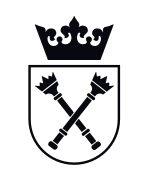 Nazwa ......................................................................Adres ......................................................................Nr pozycji materiału promocyjnego z Załącznika A do SIWZNazwa materiałuIlośćWartość bruttoData odbioru